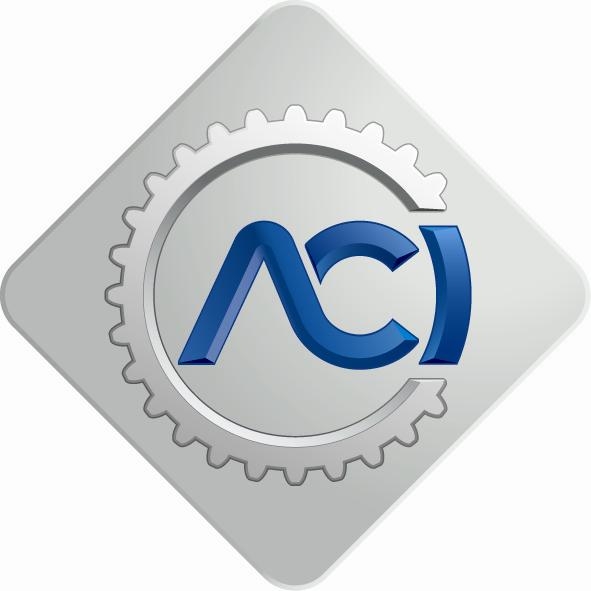 AUTOMOBILE CLUB PISTOIAPiano Triennale di Prevenzione della Corruzione 2017-2019(Redatto ai sensi dell’art. 1 della Legge 6 novembre 2012 n. 190 e approvato con Delibera Presidenziale n. 01 del 27 gennaio 2017 con successiva ratifica del Consiglio Direttivo dell’EnteINDICEI SEZIONE – PARTE GENERALEPREMESSAPNA e PTPC – STRATEGIE DI PREVENZIONEL’AUTOMOBILE CLUB PISTOIAII SEZIONE – PIANO TRIENNALE PREVENZIONE DELLA CORRUZIONEIL PROCESSO DI ADOZIONE DEL PTPCMETODOLOGIAATTORI INTERNI ED ESTERNIGESTIONE DEL RISCHIOMAPPATURA DEI PROCESSI VALUTAZIONE DEL RISCHIOTRATTAMENTO DEL RISCHIOFORMAZIONE IN TEMA DI ANTICORRUZIONEFORMAZIONE GENERALEFORMAZIONE SPECIFICACODICE DI COMPORTAMENTO PERSONALE ACICODICE ETICO WHISTLEBLOWING - Obbligo di denuncia e diritto di segnalazione ALTRE INIZIATIVEROTAZIONE DEL PERSONALEPREVENZIONE DEL FENOMENO DELLA CORRUZIONE NELL’ATTIVITA’ SUCCESSIVA ALLA CESSAZIONE DEL RAPPORTO DI LAVOROPREVENZIONE DEL FENOMENO DELLA CORRUZIONE NELLA FORMAZIONE DI COMMISSIONIPREVENZIONE DEL FENOMENO DELLA CORRUZIONE NELL’ATTRIBUZIONE DEGLI INCARICHI PATTI DI INTEGRITA’MODALITA’ DI COMUNICAZIONE MONITORAGGIO DEL PTPC E SANZIONIIII SEZIONE – PROGRAMMA TRIENNALE TRASPARENZA ED INTEGRITA’IL PIANO TRIENNALE TRASPARENZA ED INTEGRITA’IV SEZIONE – CONCLUSIONIRACCORDO CON IL SISTEMA DELLE PERFORMANCE     AGGIORNAMENTO DEL PTPCALLEGATI:CODICE DI COMPORTAMENTO DEL PERSONALE AC PISTOIAQUADRO SINOTTICO DI GESTIONE DEL RISCHOPATTO DI INTEGRITA’I SEZIONE – PARTE GENERALE1.	 PREMESSAIl 6 novembre 2012 è entrata in vigore la legge n. 190, recante ''Disposizioni per la prevenzione e la repressione della corruzione e dell'illegalità nella pubblica amministrazione" emanata in attuazione di:articolo 6 della Convenzione O.N.U contro la corruzione, adottata dall'Assemblea generale O.N.U.  il 31 ottobre 2003, con risoluzione n. 58/4, firmata dallo Stato italiano il 9 dicembre 2003 e ratificata con legge 3 agosto 2009, n.116 ;articoli 20 e 21 della Convenzione penale sulla corruzione, stipulata a Strasburgo il 27 gennaio 1999 e ratificata ai sensi della legge 28 giugno 2012, n.110.La legge propone nuove norme per la prevenzione e il contrasto di fenomeni di illegalità nelle pubbliche amministrazioni, norme che si pongono in continuità con quelle in precedenza emanate in materia di promozione dell'integrità e della trasparenza nelle pubbliche amministrazioni.Ai sensi dell’art. 1, comma 2, lett. b) e comma 4 lett. c) della L. 190/2012, in data 6 settembre 2013 il Dipartimento della Funzione Pubblica ha predisposto il Piano Nazionale Anticorruzione (PNA) - approvato dalla CIVIT con delibera 72 dell’11 settembre 2013 in cui, tra l’altro, è prevista l’adozione di un piano triennale anticorruzione da parte di ciascuna Pubblica Amministrazione. Successivamente, senza soluzione di continuità, il PNA è stato oggetto di reiterati aggiornamenti annuali da parte dell’ANAC fino a giungere alla ultima edizione del documento adottato dalla Autorità Nazionale Anticorruzione (ANAC) con delibera 831 del 03 agosto 2016. Il legislatore pertanto prevede diversi livelli di intervento dei due principali strumenti che intendono aggredire il fenomeno corruttivo: il Piano Nazionale Anticorruzione (PNA) - a livello nazionale; il Piano Triennale di Prevenzione alla Corruzione (PTPC), con riferimento alla singola amministrazione.In sostanza la prevenzione si realizza mediante un’azione coordinata tra strategia nazionale e strategia interna a ciascuna amministrazione in modo da conciliare la coerenza complessiva del sistema con l’esigenza di lasciare ambiti di autonomia alle singole amministrazioni per assicurare efficacia ed efficienza alle soluzioni localmente adottate.1.1 	PNA e PTPC - Strategia di prevenzione Il PNA si pone l’obiettivo di assicurare, nell’ambito delle pubbliche amministrazioni, l’attuazione coordinata delle strategie di prevenzione della corruzione elaborate a livello nazionale ed internazionale e, attraverso una costante attenzione agli esiti delle misure legali e di quelle ulteriori applicate dalle singole amministrazioni, ottimizzare progressivamente il sistema di prevenzione.I PTPC costituiscono lo strumento che consente a ciascuna amministrazione di dare concreta applicazione alle misure di prevenzione disciplinate direttamente dalla Legge nonché alle misure che, tenuto conto della specificità di azione, ogni Ente intende introdurre per un più efficace contrasto al fenomeno della corruzione.Attraverso l’adozione del PTPC l’Automobile Club, dopo aver riconsiderato il proprio assetto organizzativo, i processi operativi, le regole e le prassi interne in termini di possibile sussistenza di aree a rischio di corruzione, delinea un programma di azioni che, coerenti tra loro ed in linea con le previsioni normative, si pone come concreto obiettivo la significativa riduzione del rischio di comportamenti corrotti all’interno dell’organizzazione attraverso un sistema di gestione del rischio che dinamicamente, tenuto conto degli esiti degli interventi attuati, assicuri un miglioramento continuo degli strumenti di controllo adottati.Più nello specifico il PTPC deve: individuare le attività, nell’ambito delle quali è più elevato il rischio di corruzione, anche raccogliendo le proposte dei dirigenti, elaborate nell’esercizio delle competenze previste dall’articolo 16, comma 1, lettera a-bis, del D.lgs. 30 marzo 2001, n. 165; prevedere, per le attività individuate ai sensi della lettera a), meccanismi di formazione, attuazione e controllo delle decisioni idonei a prevenire il rischio di corruzione; prevedere, con particolare riguardo alle attività individuate ai sensi della lettera a), obblighi di informazione nei confronti del responsabile, individuato ai sensi del comma 7, chiamato a vigilare sul funzionamento e sull’osservanza del Piano; monitorare il rispetto dei termini, previsti dalla legge o dai regolamenti, per la conclusione dei procedimenti; monitorare i rapporti tra l’amministrazione e i soggetti che con la stessa stipulano contratti o che sono interessati a procedimenti di autorizzazione, concessione o erogazione di vantaggi economici di qualunque genere, anche verificando eventuali relazioni di parentela o affinità sussistenti tra i titolari, gli amministratori, i soci e i dipendenti degli stessi soggetti e i dirigenti e i dipendenti dell’amministrazione; individuare specifici obblighi di trasparenza ulteriori rispetto a quelli previsti da disposizioni di legge.  La pianificazione dell’attività anticorruzione realizza così un coordinamento fra i diversi livelli di governo della P.A. consentendo uno scambio di informazioni indispensabile soprattutto per favorire l’evoluzione del sistema verso forme sempre più efficienti ed economicamente sostenibili. 1.2. Automobile Club PISTOIAL'Automobile Club PISTOIA è un Ente pubblico non economico senza scopo di lucro, a base associativa, riunito in Federazione con l’ACI.A seguito dell’inserimento nell’allegato “E” della legge 20 marzo 1975, n. 70 dal D.P.R. 16 giugno 1977, n. 665 è riconosciuto “ente necessario ai fini dello sviluppo economico, civile, culturale e democratico del Paese” ed inserito nella categoria di “enti preposti a servizi di pubblico interesse” in cui la citata legge n. 70/75 ha compreso l’ACI. L’Automobile Club è rappresentativo, nell’ambito della circoscrizione territoriale di propria competenza, di interessi generali in campo automobilistico e - ai sensi dell’art. 34 dello Statuto ACI - svolge, nella propria circoscrizione ed in armonia con le direttive dell’Ente federante, le attività che rientrano nei fini istituzionali dell’ACI (art. 4 Statuto) presidiando sul territorio i molteplici versanti della mobilità a favore della collettività e delle Istituzioni.Il mandato istituzionale, quale perimetro nel quale l’Ente può e deve operare sulla base delle sue attribuzioni/competenze, è esplicitato dagli artt. 1, 2, 4 e 34 dello Statuto pubblicato, nella sua ultima formulazione, sulla Gazzetta Ufficiale n. 230 del 3 ottobre 2011. Lo Statuto evidenzia la struttura federativa dell’ACI che ne costituisce elemento peculiare e distintivo rispetto agli altri attori che intervengono sulla medesima politica pubblica. Esso trova concreta attuazione nella mission dell’Ente: “presidiare, nella circoscrizione di competenza, i molteplici versanti della mobilità e diffondere una nuova cultura dell’automobile”.Si riporta, nel dettaglio, un estratto dello Statuto con gli articoli sopra richiamati:STATUTO DELL’ACIART.1L’Automobile Club d’Italia - A.C.I. è la Federazione che associa gli Automobile Club regolarmente costituiti. Della Federazione fanno inoltre parte gli Enti ed Associazioni volontariamente aderenti a termini delle disposizioni del presente Statuto. Esso rappresenta e tutela gli interessi generali dell’automobilismo italiano, del quale promuove e favorisce lo sviluppo, ferme restando le specifiche attribuzioni già devolute ad altri Enti. L’A.C.I. rappresenta l’automobilismo italiano presso la Fédération Internationale de l’Automobile - F.I.A. e presso il CONI.L’A.C.I. è Ente Pubblico non economico senza scopo di lucro ed ha sede in Roma.ART. 2 La denominazione di Automobile Club, da sola, o accompagnata da attributi e qualifiche, è riservata all’A.C.I. ed agli A.C. Federati. L’Automobile Club d’Italia è titolare del marchio A.C.I.ART. 4 Per il conseguimento degli scopi di cui all’art. 1, l’A.C.I.: a) studia i problemi automobilistici, formula proposte, dà pareri in tale materia su richiesta delle competenti Autorità ed opera affinché siano promossi e adottati provvedimenti idonei a favorire lo sviluppo dell’automobilismo; b) presidia i molteplici versanti della mobilità, diffondendo una cultura dell’auto in linea con i principi della tutela ambientale e dello sviluppo sostenibile, della sicurezza e della valorizzazione del territorio; c) nel quadro dell’assetto del territorio collabora con le Autorità e gli organismi competenti all’analisi, allo studio ed alla soluzione dei problemi relativi allo sviluppo ed alla organizzazione della mobilità delle persone e delle merci, nonché allo sviluppo ed al miglioramento della rete stradale, dell’attrezzatura segnaletica ed assistenziale, ai fini della regolarità e della sicurezza della circolazione; d) promuove e favorisce lo sviluppo del turismo degli automobilisti interno ed internazionale, attuando tutte le provvidenze all’uopo necessarie; e) promuove, incoraggia ed organizza le attività sportive automobilistiche, esercitando i poteri sportivi che gli provengono dalla Fédération Internationale de l’Automobile - F.I.A.; assiste ed associa gli sportivi automobilistici; è la Federazione sportiva nazionale per lo sport automobilistico riconosciuta dalla F.I.A. e componente del CONI; f) promuove l’istruzione automobilistica e l’educazione dei conducenti di autoveicoli allo scopo di migliorare la sicurezza stradale; g) attua le forme di assistenza tecnica, stradale, economica, legale, tributaria, assicurativa, ecc., dirette a facilitare l’uso degli autoveicoli; h) svolge direttamente ed indirettamente ogni attività utile agli interessi generali dell’automobilismo, ivi compresa l’attività di mediazione anche mediante gestione del procedimento di mediazione facoltativa ed obbligatoria finalizzata alla conciliazione delle controversie.ART. 36Gli A.C. menzionati nell’art. 1 sono Enti Pubblici non economici a base associativa senza scopo di lucro, e riuniscono nell’ambito della rispettiva circoscrizione le persone e gli Enti che, per ragioni di uso, di sport, di studio, di tecnica e di commercio, si occupano di automobilismo. Essi assumono la denominazione di A.C………… seguito dal nome della località ove hanno la propria sede ed utilizzano il marchio A.C.I. su autorizzazione dell’Automobile Club d’Italia. Gli A.C. sono tenuti a rispettare e a far rispettare ai propri soci lo Statuto e i Regolamenti emanati dall'ACI; perseguono le finalità di interesse generale automobilistico, esplicano, nelle rispettive circoscrizioni ed in armonia con le direttive dell’A.C.I., le attività indicate dall’art.4; attuano le particolari provvidenze ritenute vantaggiose per i soci, gestiscono i servizi che possono essere loro affidati dallo Stato, dalle Regioni, dalle Province, dai Comuni o da altri Enti Pubblici, svolgono direttamente e indirettamente ogni altra attività utile agli interessi generali dell’automobilismo. Gli A.C. svolgono inoltre servizi pubblici a carattere turistico-ricreativo nell’ambito delle norme regionali che li disciplinano. La necessaria informazione all’utenza rispetto ai servizi erogati è assicurata dall’A.C. attraverso appositi sportelli per le relazioni con il pubblico, anche avvalendosi dell’Ufficio per le relazioni con il pubblico dell’A.C.I.Tenuto conto dell’omogeneità degli scopi istituzionali, pur essendo Ente autonomo con propri Organi, un proprio patrimonio, un proprio bilancio e proprio personale, ogni AC è legato all’ACI dal vincolo federativo, che si estrinseca attraverso:la partecipazione del Presidente dell’AC all’Assemblea dell’ACI;la partecipazione del Presidente dell’AC in seno al Consiglio Generale ACI in rappresentanza degli AC della Regione;l’approvazione, da parte degli Organi dell’ACI, del bilancio preventivo, del conto consuntivo e del Regolamento elettorale;il potere dell’Ente federante di definire indirizzi ed obiettivi dell’attività dell’intera Federazione attraverso il piano triennale della performance di Federazione;le modalità di pianificazione delle attività dell’AC, che prevedono che il Comitato Esecutivo dell’ACI verifichi la coerenza dei programmi/obiettivi definiti annualmente dal Consiglio Direttivo dell’AC con gli indirizzi strategici della Federazione;Sono Organi dell’AC: l’Assemblea dei Soci, il Presidente, il Consiglio Direttivo e il Collegio dei Revisori dei Conti. Il controllo generale dell’Amministrazione è affidato ad un Collegio di Revisori dei Conti.La struttura organizzativa dell’AC prevede, ai vertici dell’Amministrazione, la figura del Direttore dell’Ente.Il Direttore assicura la corretta gestione tecnico-amministrativa dell’AC, in coerenza con le disposizioni normative e con gli indirizzi ed i programmi definiti dagli Organi dell’ACI in qualità di Federazione degli stessi AC.L’AC partecipa a livello regionale al Comitato Regionale, composto dai Presidenti degli Automobile Club della Regione Toscana, che cura i rapporti con la stessa Regione ed ha competenza esclusiva per tutte le iniziative di valenza regionale in materia di sicurezza ed educazione stradale, mobilità, trasporto pubblico locale, turismo e sport automobilistico.Al fine di assicurare la massima capillarità sul territorio dei servizi resi e venire incontro alle esigenze dell’utenza, l’Automobile Club offre assistenza ai propri Soci, e agli automobilisti in generale, attraverso la rete delle proprie delegazioni dirette e indirette (queste ultime sono studi di consulenza automobilistica disciplinate dalla L. 264/91, appositamente convenzionate con lo stesso AC, che erogano servizi di assistenza con utilizzo del marchio ACI sotto precise condizioni di impiego e funzionamento e secondo standard predefiniti).L'AC, per il conseguimento degli scopi istituzionali, si avvale di una struttura operativa collegata, costituita sotto forma di Società di cui l’Ente detiene la partecipazione totalitaria, che concorre all’erogazione di prestazioni e servizi nei confronti dei Soci, degli utenti automobilisti e delle pubbliche amministrazioni con cui l’Ente collabora.Tale Società assicura la piena funzionalità, efficacia ed economicità dell’azione dell’Ente, fornendo servizi di qualità e risultando quindi necessaria per il conseguimento delle finalità istituzionali dell’AC.La predetta Società, essendo affidataria in via diretta di servizi ed essendo sottoposta ad un controllo particolarmente significativo da parte dell’Ente, cosiddetto “controllo analogo”, esercitato anche attraverso l’assolvimento della funzione di Amministratore Unico della stessa da parte del Direttore dell’Ente, costituisce nei fatti parte integrante dell’amministrazione controllante. A lei si applica, pertanto, la disciplina prevista per le P.A. senza adattamenti.Il rapporto con la Società è governato da apposito contratto di servizio (avente una durata di sei anni) e da correlato Disciplinare Operativo, il primo approvato dal Consiglio Direttivo dell’Ente nella seduta del 30 ottobre 2013; il secondo (con periodicità annuale), predisposto dal Direttore sulla base del budget dell’Ente, armonizzato con quello della Società e con le linee guida deliberate dal Consiglio Direttivo.Il Disciplinare Operativo contempla le attività e i servizi che l’Ente affida alla Società con il relativo trattamento economico.La mappatura dei processi, la valutazione dei rischi a loro connessi e il loro trattamento è stato valutato in modo uniforme con quelli dell’Ente; ciò in conformità alla dottrina prevalente che porta a ritenere le società “in house” quale “organo” funzionalmente dipendente dall’Ente medesimo.L’AC dispone di un proprio sito istituzionale (www.pistoia.aci.it) di cui cura il puntuale aggiornamento soprattutto avuto riguardo alla pubblicazione delle informazioni previste dalla vigente normativa in materia di trasparenza, integrità ed anticorruzione.Il sito dispone di una sezione a parte dedicata alla società “Aci Pistoia Servizi Spa” che  accoglie tutte le informazioni previste dagli obblighi di legge in materia trasparenza.Giusta nomina presidenziale, in seguito a deliberazione del Consiglio Direttivo, il Direttore dell'Ente, Giorgio Bartolini, è il Responsabile della Trasparenza, Referente per l'accesso civico e Responsabile per l'Anticorruzione.Il Direttore riveste il ruolo di responsabile dell’inserimento e dell’aggiornamento annuale degli elementi identificativi della Stazione Appaltante (RASA), nell’ambito della Anagrafe Unica delle Stazioni Appaltanti (AUSA) dell’ANAC.Coerentemente il Direttore, in virtù del conferito incarico di Amministratore Unico della società “Aci Pistoia Servizi Spa”, tenuto conto del vincolo funzionale fra l’Ente e la predetta società nonché al fine di assicurare il controllo analogo sulla stessa – sempre dietro indicazione del Consiglio Direttivo dell’Ente - assolve anche alla funzione di Responsabile per l’Anticorruzione della Aci Pistoia Servizi Spa.L’AC è articolato in strutture indirette costituite, al 31 dicembre 2016, da n. 9 delegazioni, che assicurano la capillarità del servizio nel territorio di competenza e la cui lista aggiornata è consultabile sul sito istituzionale dell'Ente (www.pistoia.aci.it).Il rapporto tra Automobile Club e Delegazioni e l'uso del marchio ACI e AC PISTOIA è regolamentato da un contratto di affiliazione commerciale.Sebbene al 31 dicembre 2016 l’Ente non abbia Autoscuole fidelizzate ACI Ready2Go, valuta come strategico tale progetto riservandosi di affiliare eventuali nuove Autoscuole.II SEZIONE – PIANO TRIENNALE PREVENZIONE DELLA CORRUZIONE2. IL PROCESSO DI ADOZIONE DEL PTPC2.1. LA METODOLOGIAI principi guida cui l’AC ha fatto costante riferimento nella predisposizione del PTPC, sia riguardo alla mappatura dei processi organizzativi, sia alla verifica dei sistemi di controllo esistenti, sia alla predisposizione di ulteriori meccanismi di verifica disincentivanti la corruzione, sia all’analisi del livello di percezione culturale del fenomeno della corruzione all’interno dell’Ente, sono stati: tensione alla riduzione della possibilità del verificarsi di casi di corruzione, incremento della capacità preventiva del fenomeno, individuazione di eventuali casi di corruzione e creazione di un contesto culturale complessivamente sfavorevole alla corruzione stessa.Il PTPC dell’AC è redatto seguendo i criteri e le modalità dettate dal PNA e contiene le misure in materia di prevenzione della corruzione, individuate alla luce delle indicazioni contenute nella legge e nelle linee guida all’uopo predisposte. Il Piano verrà aggiornato annualmente e adeguato agli indirizzi che verranno forniti a livello nazionale di cui l’ultimo esplicitato nell’aggiornamento al PNA 2016.Si specifica che tale Piano si riferisce anche alla Società “in house” dell’Ente, in qualità di “braccio operativo” e di supporto alle attività dell’A.C. Pistoia; pertanto, nell’ambito della mappatura dei processi – di cui si dirà a seguire – sono stati evidenziati quelli riferiti al personale della Società.Anche in quei casi, il Responsabile dell’attuazione del controllo è il Direttore essendo, come detto, Responsabile dell’Anticorruzione anche per la Società.L’Ente ha pertanto proceduto ad una preventiva mappatura dei principali processi operativi in cui si articolano le attività dell’Amministrazione e della Società.La mappatura dei processi, imprescindibile presupposto per la rilevazione dell’esistenza di eventuali aree a rischio di corruzione, ha avuto un approccio prevalentemente a livello macro organizzativo riservando una analisi di maggior dettaglio ai processi ove è emersa con maggiore evidenza la presenza di eventuali aree a rischio di corruzione.L’attività di analisi dei processi si è svolta con il diretto coinvolgimento dei process owner attraverso una prima serie di incontri informativi per illustrare le logiche e gli obiettivi che il Legislatore ha inteso perseguire con l’introduzione della disciplina dettata dalla L. 190/2012 e dai successivi interventi dell’ANAC.Al fine di agevolare ed omogeneizzare gli output del processo di mappatura e di gestione del rischio sono stati elaborati dei modelli operativi informatizzati di rilevazione che hanno consentito una più agevole realizzazione e gestione del catalogo dei rischi.Completata la prima fase di mappatura, sia pure a livello macro, dei processi funzionali, si è passati all’individuazione delle attività o delle fasi di processo ove maggiore potesse essere il rischio di corruzione al fine di consentire l’emersione delle aree, nell’ambito dell’attività dell’intera Amministrazione, che devono essere presidiate più di altre mediante l’ottimizzazione delle misure di prevenzione già in essere o attraverso l’introduzione di nuove. Quanto precede muovendo dall’esame delle aree individuate dal PNA come obbligatorie.Sempre avvalendosi delle schede predisposte per la rilevazione si è proceduto alla definizione del rischio specifico per ciascuna delle attività/fase di processo individuate ed alla successiva valutazione dello stesso. Detta valutazione è stata effettuata direttamente dal responsabile di processo avvalendosi della tabella di valutazione allegata al PNA.L’Ente ha poi provveduto ad esplicitare le misure di prevenzione già approntate o di prossima attuazione precisando in tal caso i tempi di realizzazione, tenendo debitamente distinte quelle previste da una disposizione normativa da quelle che, in via autonoma ed ulteriore, l’Amministrazione ritiene opportuno ottimizzare od introdurre per un miglior presidio del processo al fine di ridurre, fino ad annullare, il rischio di corruzione.Il processo di definizione del Piano si è concluso con l’approvazione del PTPC da parte del Consiglio Direttivo dell’Ente su proposta del Direttore, in qualità di Responsabile della prevenzione della corruzione per l’AC Pistoia, giusta nomina presidenziale in seguito a deliberazione del Consiglio Direttivo del 29 maggio 2014.Il Piano, come prevede la legge, è stato aggiornato nell’anno 2016 ed approvato con Delibera presidenziale n° 1 del 29 gennaio 2016 ratificata dal Consiglio Direttivo dell’Ente nella seduta del 16 febbraio 2016.La modalità utilizzata per la redazione del primo PTPC ha consentito l’avvio di un percorso che assicura un aggiornamento continuo del Piano fondato sulla concreta valutazione degli esiti delle misure adottate. Quanto precede contribuisce significativamente alla creazione di un approccio sistemico delle misure di prevenzione della corruzione che, a loro volta, innescano un virtuoso percorso di ulteriore radicalizzazione dei principi etici nell’attività quotidiana del personale e, quindi, nei gangli funzionali dell’Organizzazione per mezzo di un “iter continuum” piuttosto che attraverso la realizzazione di interventi spot che spesso risultano essere privi di coerenza e volti in via prioritaria al mero rispetto delle previsioni normative.Giova al riguardo sottolineare la massima attenzione e disponibilità dimostrata da tutti gli attori del processo nella individuazione sia delle aree a rischio che di eventuali misure ulteriori rispetto a quelle normativamente stabilite per prevenire e contrastare il fenomeno corruttivo, nonché nella successiva fase di aggiornamento del piano. Risulta evidente che i principi etici, cui ACI ha fatto a suo tempo riferimento per la stesura della Carta dei Valori, trovano già applicazione nell’agire quotidiano delle risorse umane che operano all’Automobile Club e nella Società “in house”.2.2. Attori interni ed esterniNella redazione del PTPC l’AC si è posto non solo il primario obiettivo delle finalità di anticorruzione per le quali lo strumento è stato pensato, ma ha colto l’occasione per intendere lo stesso quale importante mezzo per contribuire a raggiungere gli obiettivi strategici ed il miglioramento della prestazione nel rispetto della qualità dei servizi resi ai cittadini. Si è inteso rendere evidente la prioritaria funzione preventiva dell’apparato normativo che si realizza attraverso l’adozione ed il monitoraggio di misure che, nel conseguire l’obiettivo di riduzione del fenomeno corruttivo, presuppongono l’acquisizione diffusa da parte di tutti i componenti dell’Organizzazione del possesso delle conoscenze tecniche, giuridiche e normative necessarie per il miglior presidio delle posizioni funzionali e dei ruoli all’interno del sistema organizzativo dell’Ente.La redazione del Piano ha infatti richiesto il preventivo studio e l’analisi dell’intera Organizzazione dell’Ente; tale attività non può essere considerata fine a sé stessa ma è direttamente collegata alla pianificazione strategica ed alla gestione dei progetti e del cambiamento interno ed esterno.Si è reso pertanto necessario il preventivo coinvolgimento dei portatori d’interesse e, in particolare, dei responsabili delle decisioni a tutti i livelli dell’Organizzazione le cui conoscenze e competenze costituiscono imprescindibile presupposto per la costruzione di un sistema di prevenzione fondato sulle concrete esigenze dell’Organizzazione e non solo sul rispetto meramente formale della norma.Proprio questo ultimo aspetto fa sì che il Piano possa rappresentare una opportunità per ampliare il consenso presso l’opinione pubblica attraverso l’adozione di strumenti che realmente e concretamente abbiano effetti sulle attività che vedono i cittadini quali diretti destinatari.E’ per questo che l’AC ha cercato sin dalla prima stesura del Piano di coinvolgere, come richiamato nella descrizione del processo di definizione del PTPC, soggetti interni ed esterni all’Organizzazione, avviando in tal modo un processo virtuoso che possa nel futuro valutare la possibilità di rendere partecipi ulteriori categorie di soggetti.Attori interni coinvolti nella redazione del PTPCLa disciplina dettata dalla L. 190/2012 e le indicazioni formulate dal Dipartimento della Funzione Pubblica nel PNA individuano in maniera puntuale responsabilità e ruoli dei soggetti interni all’Ente nella redazione del PTPC e, soprattutto nella gestione del rischio.L’ AC ha reso evidente, sin dal primo approccio alla gestione delle problematiche connesse al fenomeno dell’anticorruzione, la necessità di un coinvolgimento di tutti i Responsabili di Processo, in relazione al ruolo rivestito nell’attuazione delle strategie aziendali e delle politiche di sviluppo dell’Ente. In tal modo si è inteso, sotto il coordinamento del Responsabile della prevenzione della corruzione, costruire un sistema organico che tenga conto delle effettive esigenze di intervento rilevate direttamente da chi possiede piena conoscenza dei processi di riferimento. È parte integrante del processo di definizione del piano anche l’Organo di indirizzo dell’Ente, che partecipando ai processi di formazione e di pianificazione strategica, può definire ulteriori livelli di trasparenza utili ad ampliare gli strumenti di prevenzione e contrasto al fenomeno corruttivo.Attori esterni coinvolti nella redazione del PTPCCon la redazione del Piano l’Amministrazione intende porre in essere azioni di prevenzione della corruzione attraverso il coinvolgimento dell’utenza e l’ascolto della cittadinanza per consentire l’emersione di fenomeni di cattiva amministrazione.Al fine di raggiungere tale obiettivo l’AC ha sostenuto iniziative di apertura ed ascolto nei confronti della società civile, avviando una interazione tra i cittadini e l’Automobile Club:interazione tra i cittadini e le strutture dell’Ente che consente un ascolto diretto ed un successivo feedback tempestivo per un periodico riallineamento delle iniziative assunte;la predisposizione di un sistema di gestione dei reclami sia attraverso canali diretti (email, PEC, telefono, fax, posta ordinaria) che indirettamente da parte degli uffici dell’ACI (InfoSoci, Infobollo, URP dell’Ufficio Territoriale del PRA ecc);la pubblicazione sul sito istituzionale di tutti i riferimenti telefonici ed email del Direttore (Responsabile della Trasparenza e dell’Accesso Civico) e degli uffici di staff.In tal modo si è inteso innescare un virtuoso processo di alimentazione delle informazioni che, senza soluzione di continuità, potrà fornire nuovi elementi di conoscenza utili in sede di aggiornamento annuale del Piano.3. GESTIONE DEL RISCHIOL’accezione del concetto di rischio in seno al PTPC dell’AC fa riferimento alla possibilità che si verifichino eventi che influiscano in senso negativo sul raggiungimento delle finalità e degli obiettivi istituzionali e, in ultima istanza, sulla soddisfazione dei bisogni legati all’attuazione della mission dell’Ente. Nel dettaglio, considerando il rischio direttamente collegato al concetto di corruzione, è oggetto di analisi la possibilità che si verifichino eventi non etici, non integri o legati alla corruzione che influiscano in senso negativo sul conseguimento dell’utilizzo trasparente, efficiente, efficace ed equo delle risorse pubbliche.Di conseguenza, la gestione del rischio avviene attraverso la realizzazione delle attività e delle iniziative individuate nel Piano dall’Amministrazione ed attivate per la riduzione della probabilità che il rischio si verifichi.Attraverso il Piano l’AC si è posto l’obiettivo di:individuare attività, settori esposti al rischio di corruzione,individuare misure, meccanismi e strumenti atti a prevenire il rischio di corruzione precedentemente identificato, individuare modalità per implementare e aggiornare le iniziative in modo da renderle dinamicamente in grado di mantenere sempre adeguatamente elevato il livello di controllo preventivo. Ciò è possibile solo attraverso l’adozione di un approccio di risk management applicato alla dimensione della corruzione.In via preliminare si ritiene di dover individuare i diversi soggetti coinvolti nel processo di gestione del rischio (mappatura processi, valutazione del rischio per ciascun processo e trattamento del rischio) ed i relativi livelli di competenza e responsabilità:Organo di indirizzo politico;Responsabile della prevenzione della corruzione;Referenti del Responsabile della prevenzione della corruzione;Dipendenti dell’Amministrazione;Organismo Indipendente di Valutazione della Federazione;I collaboratori a qualsiasi titolo dell’Amministrazione.Nel dettaglio si riportano per ciascun attore i compiti e le responsabilità che il presente Piano attribuisce nel processo di gestione del rischio fermo restando l’obbligo, posto in capo a tutti i dipendenti dell’Ente, indipendentemente dal livello di inquadramento rivestito, di rispettare le misure contenute nel presente Piano:Presidente:designa, su proposta del Consiglio, il Responsabile della prevenzione della corruzione;valuta la proposta di PTPC elaborata dal Responsabile della prevenzione, la adotta e la sottopone al Consiglio Direttivo per la formalizzazione, analogamente si procede per gli aggiornamenti dello stesso; adotta tutti gli atti di indirizzo di carattere generale, che siano direttamente o indirettamente finalizzati alla prevenzione della corruzione.Responsabile della Prevenzione della corruzione e della trasparenza (RPCT):la disciplina introdotta dal d.lgs. 97/2016 tende ad unificare in capo a un solo soggetto l’incarico di responsabile della prevenzione della corruzione e della trasparenza, rafforzandone conseguentemente il ruolo con poteri e funzioni idonee a garantire lo svolgimento dell’incarico con autonomia e effettività. Ulteriore elemento di novità è costituito dall’interazione del Responsabile con l’Organismo Indipendente di Valutazione. Di seguito, per elencazione, le principali attribuzioni del RPCT:elabora la proposta di Piano triennale di prevenzione della corruzione;vigila sul rispetto delle norme in materia di inconferibilità ed incompatibilità;verifica l’efficace attuazione del Piano;propone modifiche al Piano in caso di accertamento di significative violazioni o di mutamenti dell’Organizzazione; risponde sul piano disciplinare, oltre che per il danno erariale e di immagine dell’Ente, nel caso in cui il reato di corruzione sia stato accertato, con sentenza passata in giudicato, salvo che provi di aver predisposto il Piano e di aver vigilato sul funzionamento e sull’osservanza dello stesso;invia all’organismo Indipendente di Valutazione la relazione annuale recante i risultati dell’attività svolta da pubblicare sul sito della amministrazione e da trasmettere all’organo di indirizzo della stessa.Referenti del Responsabile della prevenzione della corruzione:Il ruolo dei referenti assicurano al Responsabile una attività di supporto utile a individuare, entro le pieghe dei processi amministrativi, eventuali criticità che possano, anche solo in via ipotetica, prestare il fianco a fenomeni corruttivi.Tale ruolo e ricoperto dalla  Sig.ra Gianna Bonti (AC Pistoia) e dalla Sig.ra Irene Tombelli (Aci Pistoia Servizi Spa); ad esse compete, secondo le attribuzioni affidate dal Direttore:concorrere alla definizione di misure idonee a prevenire e contrastare i fenomeni di corruzione ed a controllarne il rispetto da parte dei dipendenti dell’AC e della Società;fornire informazioni al Responsabile della prevenzione per l’individuazione delle attività nell’ambito delle quali è più elevato il rischio di corruzione;formulare specifiche proposte volte alla prevenzione del rischio;monitorare le attività svolte nella struttura cui sono preposti, nell’ambito delle quali è più elevato il rischio di corruzione, suggerendo la rotazione del personale nei casi di avvio di procedimenti penali o disciplinari per condotte di natura corruttiva;assicurare l’osservanza del Codice di Comportamento.Dipendenti:partecipano al processo di gestione del rischio; osservano le misure contenute nel P.T.P.C.; segnalano le situazioni di illecito al proprio Responsabile.L’Organismo Indipendente di Valutazione della Federazione:Il già citato d.lgs. 97/2016 determina una maggiore interazione fra il Responsabile e l’Organismo Indipendente di Valutazione al fine di sviluppare una sinergia tra gli obiettivi di Performance Organizzativa e l’attuazione delle misure di prevenzione.partecipa al processo di gestione del rischio; considera i rischi e le azioni inerenti la prevenzione della corruzione nello svolgimento dei compiti ad esso attribuiti; svolge compiti propri connessi all’attività anticorruzione nel settore della trasparenza amministrativa; valuta i contenuti della relazione recante i risultati dell’attività svolta in materia di prevenzione della corruzione;esprime parere obbligatorio sul Codice di comportamento.I collaboratori a qualsiasi titolo dell’Amministrazione:osservano le misure contenute nel P.T.P.C.;rispettano le misure indicate nel Codice di comportamento del personale dell’Ente;segnalano le situazioni di illecito.La gestione del rischio nel PTPC ha seguito l’iter stabilito nel PNA e pertanto si è articolata nelle tre seguenti fasi ivi previste:mappatura dei processi,individuazione e valutazione del rischio per ciascuna attività / fase di processo,trattamento del rischio.3.1	Mappatura dei processiTenuto conto della necessità di definire il PTPC nel rispetto dei termini normativamente fissati, l’attività di mappatura si è prioritariamente indirizzata all’esame dei processi in cui più evidente fosse il rischio di corruzione, tenuto anche conto dell’individuazione normativa delle aree di rischio obbligatorie. Il processo seguito ha consentito di poter effettuare una immediata individuazione, valutazione e monitoraggio delle aree a rischio normativamente definite nonché di quelle ulteriori, specifiche per l’Ente il cui impatto è risultato essere più diretto rispetto alle linee strategiche e, di conseguenza, prioritario nella lotta alla corruzione.L’obiettivo dell’analisi è quello di individuare i processi in cui si articola l’attività delle singole aree funzionali in relazione alle competenze alle stesse assegnate. Il concetto di processo va inteso in senso più ampio rispetto a quello di procedimento amministrativo, quale serie logico sequenziale di attività svolte da una o più strutture finalizzate alla realizzazione di un risultato definito e misurabile (il prodotto/servizio interno o esterno) che contribuisce al raggiungimento della missione dell'Organizzazione e che trasferisce valore al fruitore del servizio (il cliente, anche in questo caso, interno o esterno).Quale output dell’analisi è prevista la redazione di un modello di gestione dei rischi avuto riguardo ai processi o alle fasi di processo in cui si è rilevata la sussistenza del rischio di corruzione.3.2	Valutazione del rischioLa metodologia utilizzata dal presente PTPC è quella del CRSA (Control Risk Self Assessment). L’attività ha riguardato ciascun processo o fase di processo oggetto di rilevazione ed ha avuto come principio di riferimento quello di rilevare il più ampio spettro possibile di eventi e di raccogliere un livello di informazioni tale da assicurare una esaustiva comprensione dell’evento rischioso.La scheda utilizzata per la mappatura del rischio ha consentito di procedere ad una autovalutazione delle attività e dei procedimenti individuati soggetti a rischio corruzione.Il censimento degli eventi rischiosi ha evidenziato:per ciascuna attività / fase di processo un elenco di eventi rischiosi;eventuali interdipendenze tra eventi diversi ed un’esposizione congiunta di più rischi allo stesso evento.Nel dettaglio la valutazione si è sviluppata su tre fasi direttamente connesse tra loro: l’identificazione del rischio, l’analisi e la ponderazione.In sede di identificazione l’attenzione è stata posta in via primaria nel pervenire ad una descrizione dell’evento rischioso caratterizzata da un elevato livello di dettaglio e da una definizione puntuale del singolo rischio in modo da rendere evidente ed univoca l’identificabilità dello stesso nonché della relativa misura di prevenzione.Tale attività si è svolta sotto il coordinamento del Responsabile della Prevenzione e si è avvalsa del bagaglio esperienziale dei funzionari quotidianamente impegnati nello svolgimento delle attività rilevate. In esito all’attività di identificazione è stato realizzato un catalogo dei rischi in cui ciascun rischio è stato codificato ed abbinato al processo di riferimento.Appare di tutta evidenza come l’estrema dinamicità dei processi produttivi che devono costantemente adeguarsi alle mutate esigenze degli interlocutori ed ai conseguenti riallineamenti dei sistemi organizzativi, comporti la necessità di avviare un virtuoso percorso di monitoraggio continuo che ciclicamente consenta la valutazione e la gestione di nuovi rischi che dovessero sopravvenire.La fase immediatamente successiva di analisi è consistita nell’attribuzione di un valore numerico per ciascun rischio derivante dalla misurazione di specifici fattori sulla base di indici predefiniti relativi al livello di probabilità e di impatto dell’evento rischioso. In particolare, quali indici di valutazione della probabilità sono stati utilizzati:discrezionalità,rilevanza esternacomplessità del processovalore economicofrazionabilità del processotipologia dei controlli esistentiQuali indici di valutazione dell’impatto sono stati utilizzati:impatto organizzativo,impatto economico,impatto reputazionale,impatto organizzativo, economico e sull’immagineL’ultimo passaggio della fase del processo di valutazione del rischio è stato quello di ponderare i rischi rilevati al fine di decidere la priorità e l’urgenza di trattamento.Tenuto conto della natura obbligatoria di gran parte delle misure di prevenzione la ponderazione effettuata con il coordinamento del Responsabile della Prevenzione ha riguardato prevalentemente la gestione dei rischi ove sia prevista l’adozione di misure di prevenzione ulteriori o trasversali.Ai fini della ponderazione per la priorità di trattamento, si è tenuto altresì conto dell’impatto organizzativo e finanziario connesso all’implementazione della misura anche in relazione all’incidenza del rischio in riferimento agli obiettivi dell’Ente.In particolare il PTPC attribuisce significativo rilievo alla puntuale applicazione delle misure trasversali connesse all’attuazione della disciplina normativa dettata dalle vigenti disposizioni di legge in materia di trasparenza, avuto particolare riguardo alle previsioni fissate dal d.lgs. 33/ 2013, nella convinzione del ruolo rilevante svolto dalla trasparenza per contrastare il fenomeno della corruzione. 3.3. Trattamento del rischioIl processo finalizzato alla redazione del PTPC si è poi sviluppato nell’analisi delle iniziative atte a modificare il rischio ovvero con l’individuazione, valutazione e applicazione delle misure già in atto o che verranno predisposte per neutralizzare o ridurre i rischi da trattare.L’attività in parola, attuata attraverso un esame approfondito svolto dai “process owner” sotto il coordinamento del Responsabile della Prevenzione, ha indotto l’Amministrazione ad una verifica complessiva delle misure di prevenzione già in essere conseguendo per ciò stesso un primo obiettivo di formalizzazione di alcune tradizioni organizzative che nel tempo hanno trovato progressivamente sempre più concreta definizione senza tuttavia tradursi in regole scritte.Quanto precede diviene di assoluta importanza soprattutto nelle ipotesi in cui, pur in presenza di disposizioni normative, l’Amministrazione ha ritenuto sussistere margini di discrezionalità comportamentale che potrebbero rendere possibili comportamenti non virtuosi; in tali ambiti la standardizzazione dei processi e l’introduzione di sistemi di controlli integrati, nonché la formalizzazione di iter procedurali rilevati virtuosi su basi esperienziali, contribuiscono significativamente al trattamento del rischio ed alla sua riduzione.La mappatura dei processi dell’Ente ha evidenziato i settori a più alto rischio di corruzione che, al fine di individuare ulteriori e diversificate misure di prevenzione aggiuntive a quelle già adottate nel tempo dall’Organizzazione, sono stati oggetto di attenta riflessione. Elevati rischi di corruzione si rinvengono nei seguenti settori:affidamento di lavori, servizi e forniture - i vantaggi per il corruttore possono derivare dal ricorso a procedure ristrette e ad affidamenti diretti, dai subappalti, dalla mancata osservanza degli obblighi in materia di qualificazione delle imprese, dall’uso distorto delle varianti in corso d’opera al fine di far lievitare i costi e così via. Gli sforzi compiuti dal legislatore non hanno del tutto risolto i nodi critici legati al rapporto tra configurazione delle regole e rischi di corruzione. In particolare tra i rimedi precauzionali che più si adattano a prevenire la corruzione nel settore dei contratti pubblici emergono la trasparenza e la rotazione degli incarichi, quest’ultima riferita in special modo ai responsabili unici del procedimento- RUP.I sistemi di rotazione del personale, tuttavia, non sono esenti da critiche. Sebbene questi nascano dall’esigenza di spezzare la relazione duratura tra corruttore e corrotto, il sacrificio dell’expertise e della professionalità dei funzionari che ne deriva deve essere bilanciato da alcune cautele di natura procedurale in modo che le competenze specifiche dei funzionari non si disperdano.Si segnala che la suddetta problematica, per la consistenza della dotazione organica dell’AC, e per gli attuali assetti, non è rilevante ai fini della prevenzione della corruzione.L’Ente ha adottato, con determinazione n. 2 del 17 gennaio 2013, un Manuale delle Procedure Negoziali che, nel dettare la disciplina esecutiva ed attuativa, relativa alle procedure per lo svolgimento dell’attività negoziale connessa all’affidamento dei contratti pubblici aventi ad oggetto forniture, servizi, lavori e altri contratti passivi e attivi, riduce il margine di discrezionalità dell’attività mediante la standardizzazione del processo.L’applicazione dello stesso è sub-ordinata alle innovazioni introdotte con il D.LGS 50/2016 (Nuovo Codice degli Appalti) nonché delle direttive della Federazione ACI in tal senso.In considerazione delle citate innovazioni introdotte l’Ente adotterà un manuale delle procedure negoziali che tenga conto delle evoluzioni in materia.concorsi e progressioni di carriera – anche in questo settore, dove il rischio di corruzione è sempre in agguato, la prevenzione appare il rimedio più opportuno, oltre che sicuramente più efficace per ridurre/azzerare il rischio di corruzione. Anche per tale fattispecie le disposizioni normative di dettaglio hanno invero lasciato ambiti di discrezionalità relativi alla possibilità dell’inserimento nel bando di requisiti/criteri/clausole deputate a favorire alcuni soggetti, della formulazione di criteri di valutazione non adeguatamente e chiaramente definiti, della mancata o insufficiente verifica della completezza/coerenza della documentazione presentata, della pubblicazione del bando in periodi in cui l’accesso e l’attenzione verso tali informazioni è ridotto, della nomina pilotata dei componenti della commissione ecc.. provvedimenti attributivi di vantaggi economici – anche questo settore evidenzia possibili forme di corruzione legate alla corresponsione di benefici economici a persone o enti secondo modalità non predeterminate.L’Ente si è dotato nel corso dell’anno 2016 di un regolamento per la disciplina dei provvedimenti attributivi di vantaggi economici e concessione di contributi approvato con Delibera Consiglio Direttivo del 16 Febbraio 2016.convenzioni, vendita dati, partnership con altri soggetti pubblici o privati e organizzazioni di eventi – l’AC promuove la definizione di accordi, intese e collaborazioni istituzionali con Amministrazioni Centrali e Locali e con altri Enti ed Organismi pubblici e privati in relazione agli ambiti di attività di rispettiva competenza. La gestione concordata delle attività di comune interesse summenzionate potrebbe essere esposta a rischio di corruzione in assenza di criteri predeterminati finalizzati a ridurre il margine di discrezionalità dell’operatore pubblico.Permane in corso di valutazione l’ipotesi di realizzare un Regolamento interno di disciplina, in cui vengono formalizzati i criteri di riferimento ed i relativi processi attuativi per la stipula di convenzioni, accordi e partnership commerciali con altre Amministrazioni Pubbliche ed Enti di diritto privato, al fine di prevenire possibili situazioni in cui, nel corso dell’attività amministrativa, potrebbero insorgere situazioni di abuso da parte di un soggetto pubblico del potere a lui affidato tendenti ad ottenere vantaggi privati a danno del buon andamento e dell’imparzialità dell’azione amministrativa.Con riferimento alle misure di prevenzione ulteriori (allegato 4 PNA) ritenute strumentali al rischio di corruzione, l’Ente ha in corso una riflessione circa l’opportunità di adottare un atto regolamentare per il controllo delle dichiarazioni sostitutive.Al fine di fornire un quadro sinottico degli esiti del processo di gestione del rischio di corruzione attuato con la redazione del presente Piano si riporta di seguito il catalogo dei processi mappati in cui è emersa la presenza di fasi / attività a rischio di corruzione nonché quello dei rischi individuati.In virtù della ridotta complessità organizzativa dell’Ente si evidenzia che la “Governance” è assicurata dai Regolamenti esistenti, e, per quanto riguarda, la società di servizi dal contratto che disciplina i rapporti fra Ente e Società implementando in questo modo il cosiddetto “controllo analogo”. FORMAZIONE IN TEMA DI ANTICORRUZIONELa formazione costituisce uno degli strumenti centrali nella prevenzione della corruzione in quanto assume una funzione prioritaria per la più ampia diffusione delle conoscenze e per riaffermare i valori fondanti della cultura organizzativa dell’ AC. Gli intenti perseguiti dall’amministrazione, tramite l’attivazione degli interventi formativi di seguito descritti, sono:conoscenza e condivisione degli strumenti di prevenzione (politiche, programmi, misure);creazione di competenze specifiche per lo svolgimento dell’attività nelle aree a più elevato rischio di corruzione;diffusione degli orientamenti giurisprudenziali sui vari aspetti dell’esercizio della funzione amministrativa; preclusione dell’insorgenza di prassi contrarie alla corretta interpretazione della norma di volta in volta applicabile;diffusione di valori etici, mediante l’insegnamento di principi di comportamento eticamente e giuridicamente adeguati.Data l’esigenza di formare sui succitati temi tutto il personale dell’Ente, si intende procedere nel triennio 2017 – 2019 secondo due diversi livelli di formazione.4.1	Formazione GeneraleIl primo livello, che definiremo d’ora in avanti generale, prevede una formazione massiva, destinata a tutto il personale.In questa fase, oltre alla creazione di una base di conoscenze omogenea, l’azione formativa si concentrerà sulla costruzione di modalità di conduzione dei processi, orientati a ridurre sensibilmente il rischio di corruzione.L’intero processo della formazione riferito a questo livello sarà gestito dal Direttore, quale Responsabile per la prevenzione della Corruzione.Nello stesso contesto saranno condivisi con il personale le esperienze ed alcune analisi di casi dai quali sia possibile evincere i riferimenti valoriali alla base di un corretto comportamento professionale.Nel corso del triennio 2017/2019, il Direttore, almeno una volta l’anno, provvederà a riunire il personale per un approfondimento delle tematiche relative alla prevenzione della corruzione attraverso l’analisi di casi riferiti alla normativa sull’etica e la legalità in modo da creare una base di conoscenze trasversali ed omogenee in materia di prevenzione della corruzione Per quanto riguarda l’anno 2016 l’Ente ha svolto attività formativa nei confronti di tutto il personale utile all’acquisizione di conoscenze di base nonché alla creazione di una maggiore consapevolezza e sensibilizzazione riguardo il tema della legalità e dell’etica.        Formazione specificaPermane la volontà dell’Ente di attivare nel corso del triennio 2017 – 2019 interventi formativi di secondo livello, cioè “specifici”, attraverso sessioni formative per tutti i dipendenti chiamati ad operare in settori esposti al rischio corruzione come individuati nel presente Piano. Al fine di accrescere le competenze specifiche proprie del predetto personale, in modo da fornire ai dipendenti indispensabili elementi di conoscenza per contrastare il rischio di eventi corruttivi nello svolgimento dell’attività quotidiana, nel 2016 sono state avviate specifiche sessioni formative di aggiornamento delle conoscenze necessarie al miglior presidio della posizione funzionale rivestita. Da ultimo, l’AC dovrà prevedere l’attivazione di sessioni formative sul PTPC nei confronti del personale assunto a qualunque titolo entro novanta giorni dall’immissione nei ruoli dell’Ente.Nel corso del 2017 il Direttore potrà partecipare a specifici percorsi formativi per sviluppare le conoscenze necessarie al miglior presidio dell’incarico.5.	CODICE DI COMPORTAMENTOIl Legislatore italiano con l’introduzione dell’art. 1 c.44 della L. 190/2012, che ha modificato l’art. 54 del D.Lgs 165/2001, ha delegato al Governo il compito di definire un Codice di Comportamento dei pubblici dipendenti in sostituzione del precedente approvato con D.M. del 28/11/2000; quanto precede con il primario obiettivo di assicurare la prevenzione dei fenomeni di corruzione nonché il rispetto dei doveri costituzionalmente sanciti di diligenza, lealtà ed imparzialità. In attuazione della richiamata delega con D.P.R. n. 62 del 2013 è stato approvato il Codice di comportamento dei dipendenti pubblici. L’AC nella redazione del Codice di comportamento del personale dell’Ente si è posto come obiettivo la definizione di norme volte a regolare in senso legale ed eticamente corretto il comportamento dei dipendenti tenendo altresì conto delle esigenze organizzative e funzionali specifiche dell’Ente, nonché del contesto di riferimento dello stesso.Il nuovo Codice di comportamento si prefigge soprattutto di incentivare una cultura all’interno dell’AC che porti tutti i dipendenti a mantenere costantemente un comportamento corretto ed evitare conflitti tra i loro interessi privati e quelli dell’AC, impegnandoli a non sfruttare per fini privati la loro posizione professionale, o informazioni non pubbliche di cui siano venuti a conoscenza per motivi di ufficio.Nel rispetto delle previsioni normative il Codice di comportamento ha posto in capo ai dipendenti l’obbligo di rispettare le misure contenute nel presente Piano e di prestare ogni collaborazione nei confronti del Responsabile della Prevenzione.L’AC adotta incarichi, contratti e bandi, assoggettando la controparte alla condizione vincolante del rispetto da parte dei collaboratori esterni a qualsiasi titolo, nonché dei collaboratori delle ditte fornitrici di beni o servizi od opere, delle previsioni dettate dal Codice di comportamento.è stata inoltre prevista la risoluzione o la decadenza dal rapporto in caso di violazione degli obblighi derivanti dal Codice di Comportamento.L’iter di elaborazione del Codice si è svolto nell’assoluto rispetto delle previsioni normative, avuto anche riguardo alle previste procedure di partecipazione, onde consentire alle norme ivi contenute di divenire a pieno titolo parte del Codice disciplinare.Il Codice approvato dal Consiglio Direttivo in data 11 settembre 2014 è stato pubblicato in bozza sul sito istituzionale dell’Ente, per consentire l’acquisizione di osservazioni/pareri da parte di tutti i dipendenti.Il testo è stato quindi sottoposto al preventivo parere dell’Organismo Indipendente di Valutazione (OIV) e da questo approvato.Visto l’aggiornamento del Codice di Comportamento da parte del Consiglio Generale dell’ACI in data 22 luglio 2015 e tenuto conto delle indicazioni dell’ANAC, l’Ente ha provveduto a sua volta, con delibera Consiliare in data 29 ottobre 2015,  ad aggiornare il testo del Codice di Comportamento di Ente con la previsione di un sistema sanzionatorio per ciascuna fattispecie comportamentale.Il Codice di Comportamento sarà oggetto di condivisione con le Organizzazioni Sindacali maggiormente rappresentative al fine di raccogliere eventuali integrazioni/osservazioni da parte del soggetto che giuridicamente svolge un ruolo di complessiva rappresentanza delle istanze dei dipendenti.5.1. CODICE ETICOL’AC e l’intera Federazione ACI hanno sempre posto particolare attenzione ai valori etici quali imprescindibili elementi fondanti dell’Organizzazione ed univoco riferimento della propria azione e delle linee di pianificazione delle politiche e delle strategie.L’AC Pistoia, in quanto Ente facente parte della federazione ACI, fa propri i principi fondanti enunciati nel Codice Etico adottato dall’Assemblea ACI nella seduta del 23 aprile 2015.5.2. WHISTLEBLOWING - Obbligo di denuncia e diritto di segnalazioneIl whistleblower (letteralmente: “colui che soffia nel fischietto” o, in via traslata “vedetta civica”) è chi testimonia un illecito o una irregolarità sul luogo di lavoro e decide di segnalarlo ad una persona o ad una autorità che abbia potere di intervento formale, in tal senso tale funzione assume rilievo prioritario nel perseguimento dell’obiettivo di incremento del senso etico e del principio di responsabilità personale nei confronti della “res publica”.Il riconoscimento formale da parte del Legislatore è avvenuto con le previsioni dettate dall’art. 1 c. 51 della L. 190/2012 che ha introdotto l’art. 54 bis nell’ambito del d.lgs. 165/2001 “tutela del dipendente pubblico che segnala illeciti” in cui, in linea con le raccomandazioni degli Organismi europei, viene tutelata la denuncia resa da un pubblico dipendente all’autorità giudiziaria o alla Corte dei Conti, ovvero al superiore gerarchico attraverso la garanzia dell’anonimato, del divieto di discriminazione nei confronti del denunciante, nonché di sottrazione della denuncia in via generale al diritto di accesso.Al fine di dare concreta attuazione alle richiamate disposizioni normative, il Piano Nazionale Anticorruzione ha imposto alle Pubbliche Amministrazioni l’adozione di “accorgimenti tecnici” di tutela del dipendente che effettua segnalazioni. Il Direttore si rende disponibile a garantire il dialogo diretto con il Whistleblower proteggendo l’identità del segnalante in ogni contesto successivo alla segnalazione stessa.Nel rispetto delle indicazioni del PNA la tutela dell’anonimato prevista non si risolve nell’accettazione di segnalazione anonima; i sistemi di tutela e garanzia saranno infatti introdotti dall’ AC nei casi di segnalazione proveniente da dipendenti individuabili e riconoscibili, fermo restando, ovviamente che sarà cura del Direttore dell’AC prendere in considerazione anche segnalazioni anonime ove le stesse si presentino adeguatamente circostanziate e particolareggiate tanto da far emergere fatti e situazioni univocamente riconducibili a contesti temporali, logistici ed organizzativi determinati. Nell'ambito del procedimento disciplinare, l'identità del segnalante non sarà rivelata, senza il suo consenso, sempre che la contestazione dell'addebito disciplinare sia fondata su accertamenti distinti e ulteriori rispetto alla segnalazione. Qualora la contestazione sia fondata, in tutto o in parte, sulla segnalazione, l'identità potrà essere rivelata ove la sua conoscenza sia assolutamente indispensabile per la difesa dell'incolpato. La tutela del whistleblower ha trovato specifica disciplina, anche in sede di Codice di comportamento, nella primaria convinzione della funzione sociale delle segnalazioni quale contributo prezioso al riconoscimento precoce dei comportamenti corrotti.Il Codice ricorda ai collaboratori dell’AC il cosiddetto “obbligo di denuncia” previsto dal Codice Penale (art. 361, Omessa denuncia di reato da parte del pubblico ufficiale), che impone sanzioni per il pubblico ufficiale che non denuncia reati di cui sia venuto a conoscenza durante lo svolgimento dell’attività lavorativa.Il Codice, inoltre, nello specifico prevede:forme di tutela dell’anonimato del whistleblower;il divieto di discriminazione del whistleblower;la sottrazione del diritto di accesso alla segnalazione.L’ AC ha ritenuto di non dover predeterminare una lista tassativa di fattispecie che possono costituire l’oggetto del whistleblowing nel presupposto che, funzione primaria della segnalazione, sia quella di portare all’attenzione dei soggetti preposti la più ampia gamma di possibili rischi di illecito o di negligenze comportamentali di cui si sia venuti a conoscenza nello svolgimento della propria attività professionale: la segnalazione è quindi prima di tutto uno strumento preventivo.In relazione a quanto precede, l’AC ha attivato nel corso del 2015 un canale telematico specifico nel rispetto della ratio normativa volto ad evitare che un dipendente ometta di effettuare segnalazioni per il timore di subire conseguenze pregiudizievoli; in tal modo viene garantito l’univoco e diretto dialogo tra il whistleblower ed il Responsabile dell’UPD (Direttore) e protetta l’identità del segnalante in ogni contesto successivo alla segnalazione stessa.il sistema consente di effettuare la segnalazione attraverso una casella di posta dedicata cui ha accesso in via esclusiva il Responsabile UPD (Direttore).La segnalazione deve essere effettuata attraverso la puntuale compilazione di un modulo a tal fine predisposto e reso disponibile sul sito istituzionale dell’AC. Il modulo deve essere debitamente compilato e trasmesso via mail all’indirizzo email: anticorruzione@pistoia.aci.it. L’utilizzo del predetto modulo, costituito in coerenza con il modello definito dall’ANAC, rappresenta presupposto indefettibile per un’analisi della segnalazione, in quanto contiene gli elementi di dettaglio la cui assenza non consente di prendere in considerazione la segnalazione stessa.Nell’ambito del processo di formazione dei dipendenti è stata data ampia informazione sull’utilizzo dello strumento.6. 	ALTRE INIZIATIVEIl coacervo di misure introdotte per la prevenzione dei singoli rischi rilevati in sede di mappatura costituisce primario riferimento per una gestione delle situazioni in cui si è individuata la possibilità di malfunzionamenti dell’amministrazione a causa dell’utilizzo a fini privati di funzioni pubbliche.Tuttavia, al fine di conseguire concretamente un approccio sistemico al problema, è prevista l’adozione di una serie di ulteriori iniziative che consentono una trattazione del rischio in maniera sempre più olistica, con il coinvolgimento coerente di tutto l’Ente.6.1 	ROTAZIONE DEL PERSONALE Il permanere del medesimo soggetto nello svolgimento di attività in aree funzionali ove sussiste il rischio di corruzione ingenera, inevitabilmente, delle “vischiosità organizzative” legate al perpetuarsi delle relazioni tra medesimi soggetti.Una delle risposte più efficaci per fronteggiare il rischio rappresentato è costituita dalla “tecnica manageriale” della rotazione che si concretizza in uno spostamento secondo criteri, modalità e tempi predefiniti, dei dipendenti da una posizione funzionale ad un’altra.Il principio della rotazione rappresenta anche uno strumento di assoluto rilievo nella prevenzione della corruzione; in tal senso si sono più volte espressi Organismi internazionali e recentemente anche il Legislatore Italiano con la disciplina introdotta dall’art. 1 della L. 190/2012.In coerenza con le predette disposizioni normative l’AC valuta la fattibilità dell’adozione di politiche di rotazione del personale, sottolineando però che la specificità che caratterizza gli assetti organizzativi dell’Ente, avuto particolare riguardo alla consistenza della forza in ruolo, comporta, inevitabilmente, la necessità di subordinare la concreta applicazione del principio in parola alla effettiva  presenza di un numero di risorse tale da consentire l’avvicendamento.Il principio della rotazione deve essere infatti contemperato con la necessità di garantire la funzionalità della Struttura, con particolare riguardo a specifiche posizioni funzionali che richiedono particolare professionalità e presuppongono un rapporto fiduciario con il Direttore.Occorre peraltro precisare che nel corso di questi ultimi anni l’elevata informatizzazione ha significativamente pervaso i processi operativi con particolare riguardo agli aspetti contabili, a quelli più direttamente legati all’erogazione dei servizi ed a quelli di gestione del personale, sia attraverso la piena tracciabilità delle operazioni, che attraverso l’introduzione di controlli trasversali automatizzati e remoti rispetto all’operatore; in tal modo si è indirettamente intervenuti sulla possibilità del verificarsi di fenomeni corruttivi.6.2 	PREVENZIONE DEL FENOMENTO DELLA CORRUZIONE NELL’ATTIVITA’ SUCCESSIVA ALLA CESSAZIONE DEL RAPPORTO DI LAVORO Con l’introduzione della disciplina dettata dall’art. 1 c. 42 e 43 della L. 190/2012 il Legislatore ha affrontato la gestione del rischio di situazioni di corruzione connesse allo svolgimento di attività da parte di un dipendente dopo la cessazione del rapporto di lavoro.Nella sostanza l’intervento normativo si risolve nella limitazione della libertà negoziale nei tre anni successivi alla cessazione del rapporto di pubblico impiego, indipendentemente dalla causa della cessazione.Al fine di dare attuazione alle previsioni dettate dalla richiamata disposizione normativa:il Direttore dispone con effetto immediato dall’adozione del presente Piano, l’inserimento nel contratto di assunzione del personale, in qualsiasi livello di inquadramento, di una clausola che impegni il dipendente a non prestare attività lavorativa o professionale per i tre anni successivi alla cessazione del rapporto di lavoro presso i soggetti privati destinatari dell’attività dell’Ente a seguito di provvedimenti adottati o contratti conclusi con il proprio apporto decisionale.Il predetto Direttore dispone inoltre, sempre con effetto dall’adozione del presente Piano, la sottoscrizione da parte dei dipendenti, all’atto della cessazione del rapporto di pubblico impiego, di una dichiarazione attestante il rispetto del divieto di prestare attività lavorativa o professionale per i tre anni successivi alla cessazione del rapporto di lavoro presso soggetti privati destinatari dell’attività dell’Ente a seguito di provvedimenti adottati o contratti conclusi con il proprio apporto decisionale. E’ infine cura del Direttore attivarsi per l’avvio del giudizio per il risarcimento del danno nei confronti degli ex dipendenti, per i quali sia emersa la violazione dei doveri di cui all’art.53 c.16 ter del D. Lgs 165/2001.L’Automobile Club, in qualità di stazione appaltante, assicura con effetto immediato dall’adozione del presente Piano, l’inclusione nei bandi di gara o negli atti prodromici agli affidamenti, anche mediante procedura negoziata, della condizione soggettiva di non aver concluso contratti di lavoro subordinato o autonomo e, comunque, di non aver attribuito incarichi ad ex dipendenti che hanno esercitato poteri autoritativi o negoziali per conto dell’AC nei confronti del soggetto partecipante alla gara per il triennio successivo alla cessazione del rapporto di lavoro. Qualora emerga la predetta situazione deve essere disposta dal RUP l’esclusione dalla procedura di affidamento nei confronti degli interessati.6.3 	PREVENZIONE DEL FENOMENO DELLA CORRUZIONE NELLA FORMAZIONE DI COMMISSIONITra l’introduzione di misure di carattere soggettivo di prevenzione della corruzione assumono particolare rilievo le previsioni volte a creare una tutela anticipata al momento dell’individuazione degli organi deputati ad assumere decisioni.Si fa riferimento alla disciplina di cui all’art. 1 c. 46 della L. 190/2012, che ha introdotto l’art. 35 bis nel D. Lgs. 165 / 2001, in cui si pongono condizioni ostative alla partecipazione a Commissioni di concorso o di gara per tutti coloro che siano stati condannati, anche con sentenza non passata in giudicato, per i reati previsti nel capo I del titolo II del libro II del Codice Penale.Appare di tutta evidenza il rilievo annesso a tale disciplina, in quanto il mancato rispetto delle predette previsioni comporta la nullità dell’incarico e l’illegittimità del provvedimento conclusivo del procedimento.A norma della richiamata disposizione di legge, coloro che sono stati condannati, anche con sentenza non definitiva, per i reati previsti nel capo I del titolo II del libro del Codice Penale non possono:far parte, anche con compiti di segreteria, di commissioni per l’accesso o la selezione dall’esterno o per selezioni interne;essere assegnati, anche con funzioni direttive, agli uffici preposti alla gestione delle risorse finanziarie, all’acquisizione di beni, servizi e forniture, nonché alla concessione o all’erogazione di sovvenzioni, contributi, sussidi, ausili finanziario o attribuzioni di vantaggi economici a soggetti pubblici e privati;far parte delle commissioni per la scelta del contraente per l’affidamento di lavori, forniture e servizi, per la concessione o l’erogazione di sovvenzioni, contributi, sussidi, ausili finanziari, nonché per l’attribuzione di vantaggi economici di qualunque genere.I predetti vincoli ostativi operano in presenza di una sentenza di condanna anche non passata in giudicato e anche da patteggiamento e viene meno in caso di sentenza di assoluzione, anche non passata in giudicato.L’AC è tenuto ad acquisire dai soggetti individuati quali Componenti o Segretari di Commissione, prima del perfezionamento dell’iter per il conferimento dell’incarico, specifica dichiarazione sostitutiva di certificazione, resa nei termini ed alle condizioni dell’art.46 del DPR 445/2000, di assenza di condanna, anche con sentenza non passata in giudicato, per i reati previsti nel capo I del titolo II del libro secondo del Codice Penale.L’AC provvede, inoltre, ad acquisire analoga dichiarazione dai soggetti chiamati a far parte di Commissioni per la scelta del contraente per l’affidamento di lavori, forniture e servizi prima dell’adozione del provvedimento di nomina.6.4 	PREVENZIONE DEL FENOMENO DELLA CORRUZIONE NELL’ATTRIBUZIONE DEGLI INCARICHI In attuazione delle disposizioni dettate dall’art. 1 c. 49 della L. 190/2012, il D. lgs 39/2013 è intervenuto nella prevenzione e nel contrasto alla corruzione, nonché nella prevenzione dei conflitti di interessi adottando principi e criteri direttivi in materia di attribuzione di incarichi.Il conferimento di più incarichi in capo al medesimo soggetto, o lo svolgimento di alcune specifiche funzioni, può determinare una eccessiva concentrazione di potere in un unico centro decisionale aumentando il rischio che l’attività amministrativa possa essere prioritariamente indirizzata per fini privati; analogamente, il buon andamento dell’azione amministrativa, può essere compromesso dallo svolgimento di incarichi, soprattutto se extra istituzionali, che possono realizzare situazioni di conflitto di interesse.In relazione a quanto precede il Direttore è tenuto a valutare le istanze di autorizzazione considerando tutti i profili di conflitto di interesse, anche potenziali tenendo altresì presente che talvolta lo svolgimento di incarichi extra-istituzionali costituisce per il dipendente un’opportunità di arricchimento con ritorni positivi nello svolgimento dell’attività ordinaria.In applicazione della disciplina di cui all’art. 53 del D. Lgs. 165/2001 il dipendente non è soggetto al regime delle autorizzazioni per l’espletamento degli incarichi indicati al c. 6 lettere a) – f bis) della predetta disposizione normativa.Al fine di verificare la sussistenza di eventuali cause di inconferibilità il Direttore provvede, prima dell’adozione del provvedimento di conferimento dell’incarico, all’acquisizione da parte del soggetto interessato della dichiarazione sostitutiva di certificazione resa ai sensi dell’art. 46 del D.P.R. 445/200. La dichiarazione di insussistenza delle cause di inconferibilità di cui ai capi III e IV del D. Lgs. 39/2013 all’atto del conferimento dell’incarico è pubblicata sul sito istituzionale dell’Ente. Al fine di verificare la sussistenza di eventuali situazioni di incompatibilità il Direttore provvede, prima dell’adozione del provvedimento di conferimento dell’incarico e con cadenza annuale nel corso dello svolgimento dello stesso, all’acquisizione, da parte del soggetto interessato, della dichiarazione sostitutiva di certificazione resa ai sensi dell’art. 46 del D.P.R. 445/200, di insussistenza delle cause di incompatibilità di cui ai capi V e VI del D. Lgs. 39/2013 pubblicata sul sito istituzionale dell’Ente.6.5 	PATTO DI INTEGRITA’ L’introduzione dei Patti di integrità ha trovato già ampia applicazione in diverse realtà pubbliche ed in particolare nell’affidamento di servizi nonché dichiarazione formale di legittimità da parte dell’AVCP ora ANAC. Quest’ultima, in particolare con determinazione n.4 del 2012 ha affermato la legittimità dell’inserimento di clausole nei protocolli di integrità al momento della presentazione dell’offerta che, di fatto, comportano per l’Impresa l’accettazione di regole che rafforzano comportamenti già doverosi nonché, in caso di violazione, l’applicazione di sanzioni di carattere patrimoniale e oltre che l’estromissione dalla gara. L’Automobile Club, quale Amministrazione particolarmente attenta alla lotta del fenomeno corruttivo, intende adottare tutti gli strumenti a disposizione delle Pubbliche Amministrazioni e, pertanto, ha predisposto un protocollo di integrità allegato al presente Piano che sarà inserito nei bandi di gara e nelle lettere di invito, con procedura negoziata, con la clausola che il mancato rispetto delle condizioni ivi indicate darà luogo all’esclusione dalla gara ed alla risoluzione del contratto.6.6 	MODALITA’ DI COMUNICAZIONE L’approccio sistemico alla lotta alla corruzione trova conferma anche nella particolare attenzione posta alla diffusione del PTPC.A tal fine, oltre al relativo documento di approvazione da parte dell’Organo di indirizzo politico, l’AC procederà alla pubblicazione del Piano e degli aggiornamenti sul sito istituzionale dandone conforme e tempestiva comunicazione a ciascun dipendente con segnalazione via email.7. 	MONITORAGGIO E SANZIONIIl primario obiettivo di riduzione del livello di rischio della corruzione postula la massima attenzione nell’attività di monitoraggio sull’implementazione delle misure che l’amministrazione adotta al fine di verificare in sede di feedback l’efficacia delle stesse in termini di lotta al fenomeno corruttivo.L’analisi del sistema di controllo interno in relazione al rischio consente infatti di identificare il rischio residuale, quel rischio che, allo stato delle cose, non è mitigato adeguatamente in quanto la struttura dei controlli non era definita in modo tale da intercettare il rischio o non consentiva di gestirlo in maniera efficace. Obiettivo del monitoraggio attuato in sede di Piano è pertanto verificare se:le misure adottate perseguano i risultati attesi;le procedure adottate siano efficienti;le informazioni disponibili siano sufficienti per il risk assessment;la conoscenza accumulata abbia supportato la presa di decisioni;il processo di apprendimento possa essere reiterato nei cicli successivi di risk management.						**Il mancato rispetto delle previsioni contenute nel presente PTPC costituisce illecito disciplinare in applicazione delle previsioni dettate dall’art. 1 c. 14 L. 190/2012 come recepite dall’art. 18 del Codice di comportamento per il personale dell’AC.III SEZIONE – PROGRAMMA TRIENNALE TRASPARENZA ED INTEGRITA’8.	PIANO TRIENNALE PER LA TRASPARENZA E L’INTEGRITA’Il Piano per la Trasparenza e l’Integrità costituisce di fatto una sezione del Piano Triennale di Prevenzione della Corruzione adottato dalla PA in ottemperanza alla Legge 190/2012. Tale impostazione e ulteriormente ribadita nel PNA 2016 adottato dall’ANAC con delibera n° 831 del 03 agosto 2016; l’obiettivo di semplificare gli adempimenti dovuti dalle PP.AA. viene qui declinato attraverso l’unificazione in un solo strumento del PTPC e del Piano Triennale della Trasparenza e dell’Integrità (PTTI). La scelta di inserire il programma sulla trasparenza all’interno del Piano Anticorruzione, oltre che essere auspicato dal D.Lgs 33/2013 nella sua formulazione aggiornata dal legislatore con D.Lgs 97/2016, sottolinea come la trasparenza rivesta un ruolo di primaria importanza nella lotta all’illegalità; una Amministrazione trasparente ed accessibile dall’esterno riduce la tenuta di comportamenti scorretti, se non addirittura illeciti, da parte dei componenti della stessa. Il Piano Triennale assume quindi un valore programmatico più incisivo dovendo prevedere obbiettivi strategici di contrasto alla corruzione fissati dall’Organo di Indirizzo.Ovviamente tale disciplina di forte impatto organizzativo ha riformato totalmente le modalità di funzionamento delle Pubbliche Amministrazioni, determinando nuovi profili di responsabilità nonché nuovi assetti di carattere organizzativo e procedurale.In seguito alla Delibera Civit n.11 del 2013 l’elaborazione del Programma Triennale per la Trasparenza e l’Integrità, inizialmente a carico di ciascuna Amministrazione, è stata demandata all’ACI anche per conto degli AA.CC. Federati.Infatti con la Delibera Civit n.11 del 2013 è stato deliberato che “…sulla base della particolare struttura e natura dell’ACI e degli AA.CC. territoriali e alla luce anche della ratio che ispira il decreto legislativo 27 ottobre 2009 n.150 nel suo complesso, appare opportuno che le iniziative e gli adempimenti ivi previsti siano curati dall’ACI, nel senso che alla unicità dell’Organismo indipendente di valutazione, sia per l’ACI che per gli AA.CC. territoriali, si accompagni la redazione, da parte dell’amministrazione a livello, centrale di un unico piano della performance, con conseguente unicità della relativa relazione, di un unico programma triennale per la trasparenza e l’integrità”.Pertanto, considerata la stretta correlazione fra il Programma della Trasparenza e quello dell’ Anticorruzione nonché  tenuto conto dell’unicità del Piano Triennale della Trasparenza ed Integrità di ACI e degli AA.CC Provinciali, si rimanda per quanto concerne la specifica sezione sulla trasparenza al link del sito internet di ACI  http://www.aci.it/fileadmin/documenti/ACI/Amministrazione_Trasparente/Altri_contenuti/Corruzione/PTPC_2016-2018_vers28012016.pdfIV SEZIONE – CONCLUSIONI9. RACCORDO CON IL SISTEMA DI PERFORMANCE La pianificazione delle attività dell’Ente si articola e sviluppa attraverso un uso coordinato degli strumenti di programmazione normativamente previsti al fin di rendere concreto un approccio sistemico che assicuri coerenza complessiva all’azione dell’Ente garantendo il miglior conseguimento degli obiettivi strategici.In tal senso le iniziative introdotte dal presente Piano con particolare riguardo alle misure di prevenzione del rischio costituiscono uno degli elementi di un concetto di ciclo integrato delle performance di Federazione che interessa gli ambiti relativi a performance, trasparenza ed integrità.Per quanto riguarda gli obiettivi di performance organizzativa definiti nel piano delle performance di Ente, il sistema incrociato di controlli, previsto dalle misure di prevenzione stabilite nel presente Piano, costituisce strumento di miglioramento della qualità e dell’efficienza dei servizi resi, che assume rilievo primario tra gli obiettivi strategici dell’Ente, unitamente alla costante attenzione e sviluppo delle relazioni con gli interlocutori esterni al fine di contribuire al miglioramento continuo dell’immagine dell’Ente quale soggetto pubblico attento alle esigenze degli stakeholder in termini di qualità del servizio, rendicontazione sociale delle attività e adozione delle misure di prevenzione.10. AGGIORNAMENTO DEL PIANOIl Piano triennale di prevenzione della corruzione viene aggiornato con cadenza annuale nel rispetto dell’iter procedurale seguito per l’adozione del presente Piano; in tale sede si tiene conto della sopravvenienza di disposizioni normative che introducano nuovi adempimenti o che modifichino le finalità istituzionali dell’amministrazione, di nuovi indirizzi dell’A.N.A.C. o dell’emersione di rischi non rilevati in sede di redazione del Piano.AUTOMOBILE CLUB DI PISTOIAAUTOMOBILE CLUB DI PISTOIAAUTOMOBILE CLUB DI PISTOIAAUTOMOBILE CLUB DI PISTOIAMAPPATURA DEI PROCESSI E ATTIVITA' A RISCHIO MAPPATURA DEI PROCESSI E ATTIVITA' A RISCHIO MAPPATURA DEI PROCESSI E ATTIVITA' A RISCHIO MAPPATURA DEI PROCESSI E ATTIVITA' A RISCHIO Cod. processoProcessoCod. attivitàAttività P.001Rinnovo degli organiA.057Individuazione lista sociP.001Rinnovo degli organiA.020Composizione/Nomina Commissione ammissibilità listeP.001Rinnovo degli organiA.069Predispone liste orientative soci ord. e specialiP.001Rinnovo degli organiA.091Ricezione  liste nei termini fissati dal ConsiglioP.002Affidamento incarichi di consulenza esterni ex art.  7 comma 6 A.100Determinazione dei requisiti specialistici; verifica preventiva dell'esistenza di tali profili all'interno dell'Ente; pubblicazione del bando; esame curriculum; valutazione e scelta del candidato; richiesta nulla-osta alla Corte dei Conti; affidamento e pubblicazione incaricoP.003Budgeting e variazioni di budgetA.93Ricezione e analisi budget società in house e controllateP.003Budgeting e variazioni di budgetA.070Predisposizione budget di gestione P.003Budgeting e variazioni di budgetA.008Approvazione budget Consiglio DirettivoP.004Bilancio d'esercizioA.073Predisposizione progetto di bilancio da parte del Direttore / ResponsabileP.004Bilancio d'esercizioP.004Bilancio d'esercizioA.008Approvazione bilancio da Assemblea dei SociP.005Società controllateA.035Delibera di esternalizzazione dell'attivitàP.005Società controllateA.032Definizione in convenzione di: natura e modalità attività affidate, condizioni economiche e criteri di loro determinazione, tipologia, modalità e controllo prestazioni, rispetto d.lgs. 163/2011P.006Apertura delegazioni e autoscuole Ready2Go A.119Valutazione del Consiglio o di una Commissione ad hocP.006Apertura delegazioni e autoscuole Ready2Go A.097Richiesta documentazione su autorizzazioni, rispetto norme di legge, requisiti di moralità, presenza procedure tasse automobilistiche e STAP.006Apertura delegazioni e autoscuole Ready2Go A.062Invio contratto Ready2Go a D.A.I.P.006Apertura delegazioni e autoscuole Ready2Go A.115Trasmissione documentazione a U.T. per attivazione tasse automobilisticheP.006Apertura delegazioni e autoscuole Ready2Go A.095Richiesta apertura codice delegazione a SSIP.006Apertura delegazioni e autoscuole Ready2Go A.114Trasmissione a delegato passwordP.007Disattivazione e sospensioni delegazioni per irregolarità amministrative A.109Sospendere o disattivare delegazioni che presentano irregolarità amministrative o morosità nei confronti dell'ACP.008Acquisto omaggi sociali e altri acquistiA.023Contrattualistica relativa alla fornitura degli omaggi P.008Acquisto omaggi sociali e altri acquistiA.127Verifica della conformità tecnica degli omaggi socialiP.009Sistema incentivante alle DelegazioniA.075Predisposizione sistema degli incentiviP.009Sistema incentivante alle DelegazioniA.126Verifica dei risultatiP.010Attività di Agente Generale SARA AssicurazioniA.058Individuazione responsabile attività di intermediazione assicurativa ex art.112 c. 2 codice assicurazioni P.010Attività di Agente Generale SARA AssicurazioniA.029Definizione contrattuale degli spazi adibiti ad Agenzie CapoP.011Ricerca, valutazione e stipula accordi commercialiA.079Raccolta e valutazione proposte di partnershipP.011Ricerca, valutazione e stipula accordi commercialiA.112Stesura e sottoscrizione accordiP.012Valutazione e Stipula convenzioni locali A.079Raccolta e valutazione proposte di convenzioneP.012Valutazione e Stipula convenzioni locali A.112Stesura e sottoscrizione convenzioneP.013Collaborazioni a studi ed indagini statistiche A.024Con Enti Privati senza accordi formali (con Associazioni riconosciute operanti nel settore della Mobilità)P.013Collaborazioni a studi ed indagini statistiche A.023Con Enti Privati a partecipazione pubblica con accordo formaleP.013Collaborazioni a studi ed indagini statistiche A.025Con Imprese private o enti pubblici che erogano un contributo all'AC P.014Partecipazione a Gruppi di lavoro nazionali e internazionaliA.022Con o senza pagamento quota annuale P.014Partecipazione a Gruppi di lavoro nazionali e internazionaliA.130Con e senza pagamento di quota di iscrizioneP.015Definizione di accordi, intese e collaborazioni istituzionali dell'Ente con organismi ed amministrazioni centrali e locali nelle materie di interesse dell'ACA.077Programmazione, realizzazione, stesura dei testi e gestione degli interventi attuativi degli accordi. P.016Pianificazione ed organizzazione di eventi finalizzati a promuovere l'immagine ed il ruolo istituzionale dell'ACA.080Realizzazione degli eventiP.017Partecipazione ad iniziative ed attività relative a bandi europeiA.077Programmazione, realizzazione e gestione degli interventi attuativi dei progettiP.018Pianificazione delle attivitàA.083Redazione Documento Piani e programmi anno successivoP.018Pianificazione delle attivitàA.074Predisposizione schede progetti strategici ACP.018Pianificazione delle attivitàA.009Approvazione Consiglio DirettivoP.018Pianificazione delle attivitàA.010Approvazione eventuali variazioni performance da C.D.P.018Pianificazione delle attivitàA.131Redazione della Relazione sulle attività svolte nell'anno precedenteP.019Gestione ciclo della performanceA.011Assegnazione a dipendenti obiettivi di performance (ACI, AC e valutazione competenze)P.019Gestione ciclo della performanceA.018Calcolo quota incentivanteP.020Procedure concorsualiA.021Comunicazione 34 bisP.020Procedure concorsualiA.015Avviso mobilitàP.020Procedure concorsualiA.016BandoP.020Procedure concorsualiA.016BandoP.020Procedure concorsualiA.016BandoP.020Procedure concorsualiA.020Composizione CommissioneP.020Procedure concorsualiA.020Composizione CommissioneP.020Procedure concorsualiA.020Composizione CommissioneP.020Procedure concorsualiA.092Ricezione domandeP.020Procedure concorsualiA.39Esame domandeP.020Procedure concorsualiA.059Individuazione sede di esame e relativo allestimentoP.020Procedure concorsualiA.113Svolgimento prove scritteP.020Procedure concorsualiA.113Svolgimento prove scritteP.020Procedure concorsualiA.028Correzione elaboratiP.020Procedure concorsualiA.028Correzione elaboratiP.020Procedure concorsualiA.122Valutazione titoliP.020Procedure concorsualiA.113Svolgimento prove oraliP.020Procedure concorsualiA.125Verifica autocertificazioni relative al possesso dei requisitiP.021Assunzioni ordinarie mediante avviamento dai centri per l'impiegoA.094Richiesta al centro per l'impiegoP.021Assunzioni ordinarie mediante avviamento dai centri per l'impiegoA.014Avviamento da parte del centro per l'impiegoP.021Assunzioni ordinarie mediante avviamento dai centri per l'impiegoA.020Composizione/Nomina commissioneP.021Assunzioni ordinarie mediante avviamento dai centri per l'impiegoA.040Espletamento proveP.021Assunzioni ordinarie mediante avviamento dai centri per l'impiegoA.125Verifica autocertificazioni relative al possesso dei requisitiP.022Assunzione categorie protette L. 68/99A.020Composizione/Nomina commissioneP.022Assunzione categorie protette L. 68/99A.113Svolgimento proveP.022Assunzione categorie protette L. 68/99A.125Verifica autocertificazioni relative al possesso dei requisitiP.023Procedura per il conferimento dei livelli di sviluppoA.034Delibera avvio procedura conferimento livello economico P.023Procedura per il conferimento dei livelli di sviluppoA.016BandoP.023Procedura per il conferimento dei livelli di sviluppoA.016BandoP.023Procedura per il conferimento dei livelli di sviluppoA.016BandoP.023Procedura per il conferimento dei livelli di sviluppoA.020Composizione CommissioneP.023Procedura per il conferimento dei livelli di sviluppoA.020Composizione CommissioneP.023Procedura per il conferimento dei livelli di sviluppoA.020Composizione CommissioneP.023Procedura per il conferimento dei livelli di sviluppoA.092Ricezione domandeP.023Procedura per il conferimento dei livelli di sviluppoA.039Esame domandeP.023Procedura per il conferimento dei livelli di sviluppoA.039Esame domandeP.023Procedura per il conferimento dei livelli di sviluppoA.039Esame domandeP.023Procedura per il conferimento dei livelli di sviluppoA.113Svolgimento prove scritteP.023Procedura per il conferimento dei livelli di sviluppoA.028Correzione elaboratiP.023Procedura per il conferimento dei livelli di sviluppoA.122Valutazione titoliP.024Conferimento incarichi a soggetti esterni all'EnteA.098Richiesta per affidamento incarico a soggetti esterniP.024Conferimento incarichi a soggetti esterni all'EnteA.099Ricognizione all'interno dell'ente circa la presenza della professionalità richiestaP.024Conferimento incarichi a soggetti esterni all'EnteA.056Individuazione della professionalità esternaP.024Conferimento incarichi a soggetti esterni all'EnteA.038Pagamento/Erogazione degli importi P.024Conferimento incarichi a soggetti esterni all'EnteA.128Verifica delle parcelle presentate dai professionisti incaricati ai sensi del D.M. 140/12 P.025Affidamento incarichi ex art. 53 d.lgs 165/2001A.121Valutazione ex art. 53, d.lgs. n. 165/2001P.026MissioniA.120Valutazione esigenze funzionaliP.026MissioniA.005Adozione provvedimentoP.026MissioniA.067LiquidazioneP.027Comandi / DistacchiA.120Valutazione esigenze funzionali struttura di appartenenza del dipendenteP.027Comandi / DistacchiA.106Rilascio nulla ostaP.027Comandi / DistacchiA.033Definizione modalità di avvio con altra amministrazioneP.028TrasferimentiA.120Valutazione esigenze funzionali/fabbisogni delle strutture interessateP.028TrasferimentiA.106Rilascio nulla ostaP.029Contrattazione Integrativa Ente Personale Aree/Dirigenza/ProfessionistiA.043Gestione amministrativa ed economica degli istituti contrattualiP.030Erogazione SussidiA.039Esame documentazioneP.030Erogazione SussidiA.096richiesta documentazione mancanteP.030Erogazione SussidiA.060Inserimento dati in proceduraP.030Erogazione SussidiA.031Definizione graduatoriaP.031Interventi a carattere sociale e culturale/borse di studioA.039Esame documentazioneP.031Interventi a carattere sociale e culturale/borse di studioA.031Definizione graduatoriaP.031Interventi a carattere sociale e culturale/borse di studioA.061Inserimento destinatariP.032Programmazione del fabbisogno e individuazione, sotto il profilo giuridico, tecnico, prestazionale ed  economico dell’oggetto del contratto.  A.072Predisposizione e redazione del progetto di contrattoP.033Scelta della procedura di affidamento e del relativo regime A.071Predisposizione del bando e del disciplinare di gara P.034Definizione dei requisiti di carattere personale, professionale, tecnico, economico-finanziario per la partecipazione all’appalto.   A.071Predisposizione del bando e del disciplinare di gara P.035Scelta del criterio di aggiudicazione (prezzo più basso o offerta più vantaggiosa) in relazione a fattori riconducibili alle caratteristiche del contratto e delle relative prestazioni. A.030Definizione delle modalità di aggiudicazione,dei pesi e dei criteri di attribuzione in funzione di elementi oggettivi del contratto e congruenti con le caratteristiche oggettive dello stesso.   P.036Nomina della Commissione di aggiudicazione e svolgimento dei lavori di apertura e valutazione delle offerteA.036Determinazione di nomina della Commissione da parte del Direttore / Responsabile. Riunioni della Commissione di valutazione delle offerte ed aggiudicazione provvisoria    P.037Valutazione, apprezzamento e svolgimento del giudizio tecnico sulla congruità, serietà, sostenibilità e realizzabilità dell’offerta.   A.13Attività di natura tecnico-discrezionale svolta dalla Commissione di aggiudicazione.     P.038Scelta della procedura di affidamento negoziata e del relativo regime A.036Determina  a contrarre – Ricerca di mercato – Selezione operatori da invitare – Invio lettere di invito – Presentazione delle offerte – Scelta del miglior contraente sulla base dei criteri di valutazione dell’offerta indicati nella lettera di invitoP.039Verifica dei presupposti di legge per l’affidamento diretto e relativo perfezionamentoA.064Istruttoria del RUP – verifica dei presupposti di fatto e di diritto per l’affidamento diretto - Determina  a contrarre P.040Esercizio della potestà discrezionale dell’Ente in sede di autotutela.  A.065Istruttoria del RUP – verifica e ponderazione delle posizioni giuridiche sottostanti e della presenza di concreto interesse pubblico. Determinazione  P.041Varianti in corso di esecuzione del contrattoA.063Istruttoria del RUP – Predisposizione capitolato speciale regolante il ricorso alle varianti. Valutazione fattispecie applicabile e verifica esistenza presupposti e limiti di legge. - DeterminazioneP.042SubappaltoA.129Verifica in corso di procedura di gara della documentazione richiesta e istruttoria del RUP – In fase di accettazione del subappalto da parte dell’Ente: verifica dichiarazione di subappalto, verifica e controllo requisiti di partecipazione in capo al subappaltatoreP.043Utilizzo di rimedi di risoluzione delle controversie alternativi a quelli giurisdizionali durante la fase di esecuzione del contrattoA.103Ricorso a strumenti finalizzati a consentire la celere definizione del contenzioso e la rapida realizzazione delle forniture o dei servizi oggetto del contratto. P.044Erogazione contributi vari A.076Procedimento amministrativo-contabile per la liquidazioneP.045Gestione Patrimonio Ente e magazzinoA.0132InventariazioneP.045Gestione Patrimonio Ente e magazzinoA.089Revisione periodica degli inventariP.045Gestione Patrimonio Ente e magazzinoA.007Annotazione registro degli inventariP.045Gestione Patrimonio Ente e magazzinoA.041Etichettatura dei beni e foglio di riepilogo in stanzaP.045Gestione Patrimonio Ente e magazzinoA.042Gestione merci magazzinoP.046Gestione casella di posta elettronica istituzionale e Posta Elettronica CertificataA.045Gestione email pervenuteP.047Ricevimento documentazione di GaraA.006Alterazione dell'Ordine di lavorazione e dei tempi, Occultamento, Sottrazione, Inserimento postumo
1) Da Corriere: Eventuale consegna fuori orario previsto per la Gara.           2)Consegnata a mano direttamente dall'interessato: eventuale consegna fuori P.048 Flussi di Corrispondenza in ENTRATA:    da Ufficio Postale, Pec, Fax, e Consegnata a Mano da utenti esterni (corrieri, portalettere, aziende, privati e da messi notificatori) A.107Smistamento, apertura buste e incasellamentoP.048 Flussi di Corrispondenza in ENTRATA:    da Ufficio Postale, Pec, Fax, e Consegnata a Mano da utenti esterni (corrieri, portalettere, aziende, privati e da messi notificatori) A.107Smistamento, apertura buste e incasellamentoP.049Flussi di Corrispondenza in ENTRATA:   da ESTERNO ed   INTERNO ACA.118Valori all'IncassoP.050 Flussi di Corrispondenza in ENTRATA:   da  INTERNO ACA.001Accettazione Documentazione Sussidi:  Protocollazione assegnazione e imbustamentoP.051Flussi Corrispondenza in USCITA:  verso Centro Postale, Pony Express, altri Operatori, Consegnata a manoA.108Smistamento, Valutazione, Registrazione P.052 Conduzione Automobili di ServizioA.104Rifornimento con Schede Carburante con Pagamento a consumoP.053 Conduzione Automobili di ServizioA.116Utilizzo dell'autovetturaP.054Acquisti apparati e dispositiviA.004AcquistoP.054Acquisti apparati e dispositiviA.090Ricerca fornitore con comparazione sul mercatoP.055Telefonia fissaA.038Pagamento fatture fornitori di telefoniaP.056Telefonia mobileA.012Assegnazione apparatoP.056Telefonia mobileA.038Pagamento fatture fornitoreP.057Altri dispositivi (tablet, portatili) A.012Assegnazione apparatoP.057Altri dispositivi (tablet, portatili) A.038Pagamento fattureP.058Tenuta dei libri ufficiali e dei RegistriA.111Stampa su carta numerata e vidimata da Notaio delibere del CDP.058Tenuta dei libri ufficiali e dei RegistriA.086Registro dei verbali dell'AssembleaP.058Tenuta dei libri ufficiali e dei RegistriA.078Raccolta determinazioni del Direttore / Responsabile numerata e vidimata P.058Tenuta dei libri ufficiali e dei RegistriA.134Raccolta deliberazioni del Presidente numerata e vidimataP.058Tenuta dei libri ufficiali e dei RegistriA.086Registro degli inventariP.058Tenuta dei libri ufficiali e dei RegistriA.086Registro dei beni immobiliP.058Tenuta dei libri ufficiali e dei RegistriA.087Repertorio dei contrattiP.059Gestione dei reclamiA.003Acquisizione del reclamoP.059Gestione dei reclamiA.044Gestione del reclamo con coinvolgimento di strutture interessate. P.059Gestione dei reclamiA.049Eventuale segnalazione a Provincia (vigilanza), Regione (tasse), ACI (STA o altre violazioni)P.060Ciclo passivoA.024convalida anagrafica fornitore P.060Ciclo passivoA.026Convalida determina/impegno di spesa P.060Ciclo passivoA.123Verifica regolarità del DURCP.060Ciclo passivoA.124Verifica adempimenti Equitalia (Art. 48bis D.L. 3/10/2006 n. 262)P.060Ciclo passivoA.027Convalida ordini di contabilizzazione P.060Ciclo passivoA.025Convalida contratto/ordine d'acquisto P.060Ciclo passivoA.025Convalida contratto/ordine d'acquisto P.060Ciclo passivoA.085Registrazione fatture passive P.061Ciclo attivoA.024Convalida anagrafica clienteP.061Ciclo attivoA.050Gestione Ordini di VenditaP.061Ciclo attivoA.037Emissione fatture P.061Ciclo attivoA.102Riconciliazione incasso clienti P.061Ciclo attivoA.052Gestione solleciti pagamento e crediti in sofferenzaP.062FinanzaA.038Pagamenti fornitoriP.062FinanzaA.019Compensazioni finanziarieP.062FinanzaA.046Gestione RIDP.062FinanzaA.101Riconciliazione E/C bancari e postaliP.063Gestione adempimenti fiscaliA.084Redazione e trasmissione delle dichiarazioni fiscaliP.063Gestione adempimenti fiscaliA.068Liquidazione e versamento imposteP.063Gestione adempimenti fiscaliA.081Redazione CUD per i collaboratori e certificazioni per i professionistiP.064Fondo cassa e spese economaliA.117Validazioni spese economaliP.064Fondo cassa e spese economaliA.054Giustificativi spese economaliP.064Fondo cassa e spese economaliA.038Pagamento spese economaliP.064Fondo cassa e spese economaliA.055Incasso e riversamento valoriP.065Attestazioni distanze chilometricheA.017Calcolo delle distanze chilometriche estere o tra frazioni di comuni P.066CPD - Carnet de Passage en DouaneA.105Rilascio documento internazionaleP.067Gestione assistenza tasse automobilisticheA.051 Gestione precontenzioso e contenziosoP.067Gestione assistenza tasse automobilisticheA.048Gestione esenzioni PHP.067Gestione assistenza tasse automobilisticheA.053Gestione sospensioni concessionariP.067Gestione assistenza tasse automobilisticheA.133Gestione servizi esentiP.067Gestione assistenza tasse automobilisticheA.047Gestione rimborsiP.068Pratiche automobilisticheA.002Accettazione pagamentoP.068Pratiche automobilisticheA.066Lavorazione della praticaP.068Pratiche automobilisticheA.088Restituzione dei documentiP.069Pagamento tasse automobilisticheA.002Accettazione pagamentoA.110SponsorizzazioniAUTOMOBILE CLUB DI PISTOIAAUTOMOBILE CLUB DI PISTOIAAUTOMOBILE CLUB DI PISTOIAAUTOMOBILE CLUB DI PISTOIAAUTOMOBILE CLUB DI PISTOIACATALOGO EVENTUALI RISCHICATALOGO EVENTUALI RISCHICATALOGO EVENTUALI RISCHICATALOGO EVENTUALI RISCHICATALOGO EVENTUALI RISCHICod. rischioRischio eventuale Cod. processoCod. attivitàAree di Rischio R.001Favorire un soggetto /Favorire uno specifico soggetto esterno o rinnovare precedente incarico senza valutazioni/favorire domanda inesatta o incompletaP.010A.058Organi, Pianificazione e Coordinamento StrategicoR.001Favorire un soggetto /Favorire uno specifico soggetto esterno o rinnovare precedente incarico senza valutazioni/favorire domanda inesatta o incompletaP.024A.056Amministrazione del personaleR.001Favorire un soggetto /Favorire uno specifico soggetto esterno o rinnovare precedente incarico senza valutazioni/favorire domanda inesatta o incompletaP.030A.039Amministrazione del personaleR.001Favorire un soggetto /Favorire uno specifico soggetto esterno o rinnovare precedente incarico senza valutazioni/favorire domanda inesatta o incompletaP.030A.096Amministrazione del personaleR.001Favorire un soggetto /Favorire uno specifico soggetto esterno o rinnovare precedente incarico senza valutazioni/favorire domanda inesatta o incompletaP.030A.060Amministrazione del personaleR.001Favorire un soggetto /Favorire uno specifico soggetto esterno o rinnovare precedente incarico senza valutazioni/favorire domanda inesatta o incompletaP.030A.031Amministrazione del personaleR.001Favorire un soggetto /Favorire uno specifico soggetto esterno o rinnovare precedente incarico senza valutazioni/favorire domanda inesatta o incompletaP.031A.039Amministrazione del personaleR.001Favorire un soggetto /Favorire uno specifico soggetto esterno o rinnovare precedente incarico senza valutazioni/favorire domanda inesatta o incompletaP.031A.031Amministrazione del personaleR.002Accettazione consapevole del ricorso al subappalto per difetto, in capo all’impresa partecipante alla gara dei requisiti di partecipazione. 
Mancata o insufficiente verifica dei requisiti di partecipazione in capo al subappaltatore.P.042A.129Attività contrattuale e patrimonioR.003Accettazione di pagamenti diversi dal contante non previsti (ad es assegno o carte di credito/debito)P.068A.002Servizi al pubblicoR.003Accettazione di pagamenti diversi dal contante non previsti (ad es assegno o carte di credito/debito)P.069A.002Servizi al pubblicoR.004Adesione impropria a organismi non attinentiP.014A.022Organi, Pianificazione e Coordinamento StrategicoR.004Adesione impropria a organismi non attinentiP.014A.130Organi, Pianificazione e Coordinamento StrategicoR.005Mancata coerenza con le attività istituzionali: Affidamento attività non istituzionali /Attività non coerente con le finalità istituzionali /Conclusione di accordi in materie non di interesse istituzionale e/o senza valutazione da parte dell'organo di indirizzo politicoP.005A.035Organi, Pianificazione e Coordinamento StrategicoR.005Mancata coerenza con le attività istituzionali: Affidamento attività non istituzionali /Attività non coerente con le finalità istituzionali /Conclusione di accordi in materie non di interesse istituzionale e/o senza valutazione da parte dell'organo di indirizzo politicoP.005A.032Organi, Pianificazione e Coordinamento StrategicoR.005Mancata coerenza con le attività istituzionali: Affidamento attività non istituzionali /Attività non coerente con le finalità istituzionali /Conclusione di accordi in materie non di interesse istituzionale e/o senza valutazione da parte dell'organo di indirizzo politicoP.015A.077Organi, Pianificazione e Coordinamento StrategicoR.006Alterazione firme P.001A.091Organi, Pianificazione e Coordinamento StrategicoR.006Manipolazione dei dati P.013A.024Organi, Pianificazione e Coordinamento StrategicoR.006Manipolazione dei dati P.013A.023Organi, Pianificazione e Coordinamento StrategicoR.006Manipolazione dei dati a favore del committenteP.013A.025Organi, Pianificazione e Coordinamento StrategicoR.006Alterazione/Assegnazione discrezionale della data e dell'ora di ricezione della documentazione - manipolazione per accettazione di domande fuori termine P.020A.092Amministrazione del personaleR.006Alterazione/Assegnazione discrezionale della data e dell'ora di ricezione della documentazione - manipolazione per accettazione di domande fuori termine P.023A.092Amministrazione del personaleR.006Alterazione somma da attribuireP.031A.061Amministrazione del personaleR.006Alterazione dell'Ordine di lavorazione e dei tempiP.048A.107Affari GeneraliR.006Alterazione dell'Ordine di lavorazione e dei tempiP.050A.001Affari GeneraliR.006Alterazione dei libri ufficiali e dei registriP.058A.111Affari GeneraliR.006Alterazione dei libri ufficiali e dei registriP.058A.086Affari GeneraliR.006Alterazione dei libri ufficiali e dei registriP.058A.078Affari GeneraliR.006Alterazione dei libri ufficiali e dei registriP.058A.078Affari GeneraliR.006Alterazione dei libri ufficiali e dei registriP.058A.086Affari GeneraliR.006Alterazione dei libri ufficiali e dei registriP.058A.086Affari GeneraliR.006Alterazione dei libri ufficiali e dei registriP.058A.087Affari GeneraliR.006Alterazione del risultato per migliorare i benefici del richiedenteP.065A.017Servizi al pubblicoR.006Alterazione valutazione auto per “agevolare” l’acquirente del CPDP.066A.105Servizi al pubblicoR.007Eccessiva discrezionalitàP.006A.119Organi, Pianificazione e Coordinamento StrategicoR.007Discrezionalità P.009A.126Organi, Pianificazione e Coordinamento StrategicoR.007Definizione discrezionale del contenuto dell'accordoP.011A.112Organi, Pianificazione e Coordinamento StrategicoR.007Definizione discrezionale del contenuto dell'accordoP.012A.112Organi, Pianificazione e Coordinamento StrategicoR.007Alto tasso di discrezionalità nella definizione di criteri e relativi pesi che favoriscano o agevolino l’offerta di determinati concorrenti. Insufficiente descrizione dell’insieme dei criteri di selezione ed assegnazione punteggi. Ricorso per uso distorto dell'offerta più vantaggiosa (per maggiore discrezionalità nell'attribuzione dei punteggi)P.035A.030Attività contrattuale e patrimonioR.007Alto tasso di discrezionalità nella valutazione delle offerte più vantaggiose. Irregolare composizione della Commissione. Nomina pilotata dei componenti della Commissione di valutazione delle offerte Assenza di rotazione nel conferimento di incarichi di presidente e componente della commissione.P.036A.036Attività contrattuale e patrimonioR.007Alto tasso di discrezionalità e/o uso distorto dello strumento di valutazione della congruità delle offerte finalizzato ad avvantaggiare una società o escludere un concorrente a vantaggio di  altri.  Emersione di vizi nella ricostruzione dell’iter logico-P.037A.13Attività contrattuale e patrimonioR.007Limitata discrezionalità nella scelta delle offerte più vantaggioseP.054A.090Affari GeneraliR.008Annullamento o riduzione posizioni debitorieP.067A.051Servizio al pubblicoR.009Assegnazione obiettivi iniquaP.019A.011Organi, Pianificazione e Coordinamento StrategicoR.010Assenza di rotazione nel conferimento degli incarichi di presidente e componenti della commissioneP.020A.020Amministrazione del personaleR.010Assenza di rotazione nel conferimento degli incarichi di presidente e componenti della commissioneP.023A.020Amministrazione del personaleR.011Attribuzione del contributo a soggetto non legittimato, favorendo o agevolando un determinato destinatarioP.044A.076Attività contrattuale e patrimonioR.012Autorizzazione incarichi non conforme ai requisiti prescritti P.025A.121Amministrazione del personaleR.013Chiamate non effettuate per motivi di servizioP.055A.038Affari GeneraliR.013Chiamate non effettuate per motivi di servizioP.056A.038Affari GeneraliR.013Chiamate non effettuate per motivi di servizioP.057A.038Affari GeneraliR.014difformità tra atto autorizzativo e impegno di spesaP.060A.026Amministrazione e contabilitàR.014difformità tra dati del contratto/ordine d'acquisto e provvedimento autorizzativoP.060A.025Amministrazione e contabilitàR.014difformità dati fattura e atti autorizzativiP.060A.085Amministrazione e contabilitàR.014difformità tra OdV e prestazione effettuataP.061A.050Amministrazione e contabilitàR.014difformità tra dati contabili e valori dichiaratiP.063A.084Amministrazione e contabilitàR.015Difformità di trattamento tra Delegazioni. Il rischio di eliminazione     P.007A.109Organi, Pianificazione e Coordinamento StrategicoR.015Difformità di trattamento autorizzando la spesa nonostante l'incompletezza dei giustificativiP.060A.027Amministrazione e contabilitàR.015difformità di trattamento tra i debitori/creditori dell'Ente da parte del funzionarioP.062A.019Amministrazione e contabilitàR.015Disparità di trattamento nell'utilizzo di STA o modalità tradizionaleP.068A.066Servizio al pubblicoR.016Diffusione di informazioni relative al bando prima della pubblicazione - P.020A.016Amministrazione del personaleR.016Fuga di informazioniP.020A.113Amministrazione del personaleR.016Fuga di informazioniP.020A.113Amministrazione del personaleR.016Fuga di informazioniP.021A.040Amministrazione del personaleR.016Fuga di informazioniP.022A.113Amministrazione del personaleR.016Diffusione di informazioni relative al bando prima della pubblicazioneP.023A.016Amministrazione del personaleR.016Fuga di informazioniP.023A.039Amministrazione del personaleR.017Distorsione delle fattispecie per pilotare verso un unico fornitore l’appalto o manipolazione dell’oggetto del contratto o elusione fraudolenta dell’estrema urgenza  per ricorrere all’affidamento a favore di un determinato concorrente.P.039A.064Attività contrattuale e patrimonioR.018distrazione di denaroP.064A.038Amministrazione e contabilitàR.018distrazione di denaroP.064A.055Amministrazione e contabilitàR.019Elusione del reclamo  P.059A.003Trasparenza Qualità e ComunicazioneR.020Elusione delle procedure di evidenza pubblicaP.070A.110Servizio al pubblicoR.020Elusione delle procedure di evidenza pubblicaP.070A.004Servizio al pubblicoR.021Errore conteggio - errore materiale nel conteggio degli importiP.024A.128Amministrazione del personaleR.021Errore conteggio - errori nella liquidazione delle imposteP.063A.068Amministrazione e contabilitàR.022errore nella predisposizione delle dichiarazioniP.063A.084Amministrazione e contabilitàR.022errori nella compilazioneP.063A.081Amministrazione e contabilitàR.023Iniquità-Erogazione  quota incentivanteP.019A.018Organi, Pianificazione e Coordinamento StrategicoR.024 errata attribuzione incassoP.061A.102Amministrazione e contabilitàR.025flusso bancario RID non conforme ai crediti da riscuotereP.062A.046Amministrazione e contabilitàR.026Documentazione non Visibile (Privacy)P.050A.001Affari GeneraliR.027Formulazione di criteri di valutazione non adeguatamente e chiaramente definiti  -  discrezionalità nella definizione dei criteri di valutazioneP.020A.122Amministrazione del personaleR.027Formulazione di criteri di valutazione non adeguatamente e chiaramente definiti  -  discrezionalità nella definizione dei criteri di valutazioneP.023A.028Amministrazione del personaleR.028Gestione inadeguata del reclamo P.059A.044Trasparenza Qualità e ComunicazioneR.029Impiego del mezzo non per fini di ufficioP.053A.116Affari GeneraliR.030Improprio ricorso alla consulenza esterna
favorire un soggetto esterno a scapito delle professionalità interneP.024A.099Amministrazione del personaleR.031Incoerenza obiettivi della FederazioneP.018A.083Organi, Pianificazione e Coordinamento StrategicoR.031Incoerenza obiettivi della FederazioneP.018A.074Organi, Pianificazione e Coordinamento StrategicoR.031Incoerenza del sistema di pianificazioneP.018A.009Organi, Pianificazione e Coordinamento StrategicoR.031Incoerenza obiettivi della FederazioneP.018A.010Organi, Pianificazione e Coordinamento StrategicoR.032Incoerenza scelte economiche da parte societàP.003A.093Organi, Pianificazione e Coordinamento StrategicoR.033Individuazione di requisiti che favoriscano o agevolino la partecipazione di  determinati concorrenti ovvero di requisiti che impediscano la partecipazione di concorrenti limitando la concorrenza ed il confronto.  Mancata o insufficiente verifica della coerenza della documentazione presentata. Abuso dei casi di esclusione delle ditte per ridurre il numero dei concorrenti e favorirne alcune.P.034A.071Attività contrattuale e patrimonioR.034inserimento dati anagrafici  e bancari erratiP.060A.024Amministrazione e contabilitàR.034inserimento dati anagrafici  e bancari erratiP.061A.024Amministrazione e contabilitàR.035Inserimento nel bando/richiesta di criteri/clausole deputate a favorire alcuni soggetti - inserimento di requisiti/criteri/clausole deputati a favorire alcuni soggettiP.020A.021Amministrazione del personaleR.035Inserimento nel bando/richiesta di criteri/clausole deputate a favorire alcuni soggetti - inserimento di requisiti/criteri/clausole deputati a favorire alcuni soggettiP.020A.015Amministrazione del personaleR.035Inserimento nel bando/richiesta di criteri/clausole deputate a favorire alcuni soggetti - inserimento di requisiti/criteri/clausole deputati a favorire alcuni soggettiP.020A.016Amministrazione del personaleR.035Inserimento nel bando/richiesta di criteri/clausole deputate a favorire alcuni soggetti - inserimento di requisiti/criteri/clausole deputati a favorire alcuni soggettiP.021A.094Amministrazione del personaleR.035Inserimento nel bando/richiesta di criteri/clausole deputate a favorire alcuni soggetti - inserimento di requisiti/criteri/clausole deputati a favorire alcuni soggettiP.023A.016Amministrazione del personaleR.036Individuazione  di un livello economico da attribuire che possa favorire un particolare soggettoP.023A.034Amministrazione del personaleR.037Integrazione/sostituzione della documentazione successivamente alla consegna - consentire integrazioni successive al termine di presentazione delle domandeP.020A.39Amministrazione del personaleR.037Integrazione/sostituzione della documentazione successivamente alla consegna - consentire integrazioni successive al termine di presentazione delle domandeP.023A.039Amministrazione del personaleR.038Intese collusive tra i concorrenti/attori  -  svolgimento elaborato con  supporti cartacei/telematici non consentitiP.020A.113Amministrazione del personaleR.038Intese collusive tra i concorrenti/attori  -  individuazione concordata di un particolare candidatoP.021A.014Amministrazione del personaleR.038Intese collusive tra i concorrenti/attori  -  svolgimento elaborato con  supporti cartacei/telematici non consentitiP.023A.113Amministrazione del personaleR.039Irregolare attribuzione dell'incarico; individuazione di requisiti "personalizzati"P.002A.100Organi, Pianificazione e Coordinamento StrategicoR.040irregolarità adempimenti ex L.136/2010P.060A.025Amministrazione e contabilitàR.041Mancata o insufficiente verifica della completezza/coerenza della documentazione presentataP.006A.097Organi, Pianificazione e Coordinamento StrategicoR.041Mancata o insufficiente verifica della completezza/coerenza della documentazione presentataP.020A.125Amministrazione del personaleR.041Mancata o insufficiente verifica della completezza/coerenza della documentazione presentataP.021A.125Amministrazione del personaleR.041Mancata o insufficiente verifica della completezza/coerenza della documentazione presentataP.022A.125Amministrazione del personaleR.041Mancata o insufficiente verifica della completezza/coerenza della documentazione presentataP.023A.039Amministrazione del personaleR.042Mancata trasparenza P.001A.069Organi, Pianificazione e Coordinamento StrategicoR.043mancata/ errata riconciliazioneP.062A.101Amministrazione e contabilitàR.044Mancato aggiornamento valori stato patrimonialeP.045A.007Attività contrattuale e patrimonioR.045Mancato controllo documentaleP.003A.008Organi, Pianificazione e Coordinamento StrategicoR.045mancato/ incompleto controllo dei giustificativiP.064A.117Amministrazione e contabilitàR.046mancato rispetto dei termini fiscaliP.063A.084Amministrazione e contabilitàR.047Mancato rispetto dell'anonimatoP.020A.028Amministrazione del personaleR.047Mancato rispetto dell'anonimatoP.023A.028Amministrazione del personaleR.048Motivazione incongrua del provvedimento
assenza di effettive esigenze P.026A.120Amministrazione del personaleR.049Nascondere inefficienzeP.018A.131Organi, Pianificazione e Coordinamento StrategicoR.050Nel caso di forniture connesse, individuazione specifica di beni o servizi che favorisca l'aggiudicazione a favore di un determinato concorrenteP.016A.080Organi, Pianificazione e Coordinamento StrategicoR.050Nel caso di forniture connesse, individuazione specifica di beni o servizi che favorisca l'aggiudicazione a favore di un determinato concorrenteP.017A.077Organi, Pianificazione e Coordinamento StrategicoR.051Nomina pilotata dei componenti della commissioneP.020A.020Amministrazione del personaleR.051Nomina pilotata dei componenti della Commissione di valutazioneP.021A.020Amministrazione del personaleR.051Nomina pilotata dei componenti della Commissione di valutazioneP.022A.020Amministrazione del personaleR.051Nomina pilotata dei componenti della Commissione di valutazioneP.023A.020Amministrazione del personaleR.052Non attendibilità budgetP.003A.070Organi, Pianificazione e Coordinamento StrategicoR.052Non attendibilità del bilancioP.004A.073Organi, Pianificazione e Coordinamento StrategicoR.052Non attendibilità del bilancioP.004A.082Organi, Pianificazione e Coordinamento StrategicoR.052Non attendibilità del bilancioP.004A.008Organi, Pianificazione e Coordinamento StrategicoR.053Non imparzialità nella nomina dei componenti P.001A.020Organi, Pianificazione e Coordinamento StrategicoR.054Non integrità dei dati P.001A.057Organi, Pianificazione e Coordinamento StrategicoR.055Occultamento/distruzioneP.046A.045Gestione casella di posta istituzione e certificataR.055Occultamento/distruzione di informazioni o di documentazione - Occultamento, Sottrazione, Inserimento postumoP.047A.006Affari GeneraliR.055Occultamento/distruzione di informazioni o di documentazione - Occultamento, Sottrazione, Inserimento postumoP.048A.107Affari GeneraliR.055Occultamento/distruzione di informazioni o di documentazione - Occultamento, Sottrazione, Inserimento postumoP.049A.118Affari GeneraliR.055Occultamento/distruzione di informazioni o di documentazione - Occultamento, Sottrazione, Inserimento postumoP.050A.001Affari GeneraliR.055Occultamento/distruzione di informazioni o di documentazione - Occultamento, Sottrazione, Inserimento postumoP.051A.108Affari GeneraliR.055Occultamento/distruzione di informazioni o di documentazione - Occultamento, Sottrazione, Inserimento postumoP.052A.104Affari GeneraliR.055Occultamento/distruzione di informazioni o di documentazione - Occultamento, Sottrazione, Inserimento postumoP.064A.054Amministrazione e contabilitàR.056Omessa segnalazione P.059A.049Trasparenza Qualità e ComunicazioneR.057omissione OdV per prestazioni reseP.061A.050Amministrazione e contabilitàR.058pagamento debito non scaduti o mancato rispetto anzianità debitiP.062A.038Amministrazione e contabilitàR.059Pagamento eseguito senza previa verifica per importi >10.000 euroP.060A.124Amministrazione e contabilitàR.060Pagamento per materiali non tecnicamente conformi al contrattoP.008A.127Organi, Pianificazione e Coordinamento StrategicoR.060Pagamento non giustificato
pagamento in assenza della puntuale esecuzioneP.024A.038Amministrazione del personaleR.060Pagamento non giustificato
 importi corrisposti per rimborsi non giustificatiP.026A.067Amministrazione del personaleR.060Pagamento non giustificato
erogazione compensi incoerenti con le previsioni contrattualiP.029A.043Amministrazione del personaleR.061Pagamento nonostante DURC irregolare con difformità di trattamento tra creditoriP.060A.123Amministrazione e contabilitàR.062Pilotamento della procedura di gara. Individuazione di specifiche di beni e /o servizi che favoriscano o agevolino l’aggiudicazione  a favore di un determinato concorrente. Definizione insufficiente e/o generica dell’oggetto per agevolare il candidatoP.032A.072Attività contrattuale e patrimonioR.063Possibile indebita assegnazioneP.056A.012Affari GeneraliR.063Possibile indebita assegnazioneP.057A.012Affari GeneraliR.064Possibilità di mancato ricorso al MEPA pur sussistendone i requisitiP.054A.004Affari GeneraliR.065prescrizione crediti clientiP.061A.052Amministrazione e contabilitàR.066Priorità delle esigenze personali rispetto alle necessità funzionali dell'ufficioP.024A.098Amministrazione del personaleR.066Priorità delle esigenze personali rispetto alle necessità funzionali dell'ufficioP.026A.005Amministrazione del personaleR.066Priorità delle esigenze personali rispetto alle necessità funzionali dell'ufficioP.027A.120Amministrazione del personaleR.066Priorità delle esigenze personali rispetto alle necessità funzionali dell'ufficioP.027A.106Amministrazione del personaleR.066Priorità delle esigenze personali rispetto alle necessità funzionali dell'ufficioP.027A.033Amministrazione del personaleR.066Priorità delle esigenze personali rispetto alle necessità funzionali dell'ufficioP.028A.120Amministrazione del personaleR.066Priorità delle esigenze personali rispetto alle necessità funzionali dell'ufficioP.028A.106Amministrazione del personaleR.067Pubblicità del bando in periodi in cui l'accesso e l'attenzione verso tali informazioni è ridotto P.020A.016Amministrazione del personaleR.067pubblicità del bando in periodi in cui l'accesso e l'attenzione verso tali informazioni sono ridottiP.023A.016Amministrazione del personaleR.068Riconoscimento indebito esenzione TTAAP.067A.048Servizio al pubblicoR.068Riconoscimento indebito esenzione TTAAP.067A.053Servizio al pubblicoR.068Riconoscimento indebito esenzione TTAAP.067A.133Servizio al pubblicoR.069Riconoscimento indebito rimborso TTAAP.067A.047Servizio al pubblicoR.070Ricorso a procedura di affidamento o inserimento nel bando di clausole deputate a favorire o agevolare alcune imprese. Discrasia tra le informazioni ed i documenti che compongono il bando  e la documentazione di gara. Redazione dei documenti con un linguaP.033A.071Attività contrattuale e patrimonioR.071Rinvio fraudolento P.006A.062Organi, Pianificazione e Coordinamento StrategicoR.071Rinvio fraudolento P.006A.115Organi, Pianificazione e Coordinamento StrategicoR.071Rinvio fraudolento P.006A.095Organi, Pianificazione e Coordinamento StrategicoR.071Rinvio fraudolento P.006A.114Organi, Pianificazione e Coordinamento StrategicoR.072Ritardo discrezionale nel rilascioP.068A.088Servizio al pubblicoR.073ritardo emissione fatture rispetto a scadenze fiscaliP.061A.037Amministrazione e contabilitàR.074ritardo invio solleciti pagamentoP.061A.052Amministrazione e contabilitàR.075ritardo nei versamentiP.063A.068Amministrazione e contabilitàR.076ritardo nella rilevazione degli insolutiP.062A.046Amministrazione e contabilitàR.077ritardo/ mancata attivazione delle escussione crediti garantitiP.062A.046Amministrazione e contabilitàR.078ritardo/ omissione nell'emissione dei documentiP.063A.081Amministrazione e contabilitàR.079Scelta discrezionale del partner commercialeP.011A.079Organi, Pianificazione e Coordinamento StrategicoR.079Scelta discrezionale del partner commercialeP.012A.079Organi, Pianificazione e Coordinamento StrategicoR.080Selezione mirata di fornitori/esecutori che favorisca o agevoli l’aggiudicazione  a favore di un determinato concorrente. Ricorso al frazionamento per elusione della normativa sugli obblighi sovranazionali. Distorsione della concorrenzaP.038A.036Attività contrattuale e patrimonioR.081Sottrazione di beniP.045A.0132Attività contrattuale e patrimonioR.081Sottrazione di beniP.045A.089Attività contrattuale e patrimonioR.081Sottrazione di beniP.045A.041Attività contrattuale e patrimonioR.081Sottrazione di beniP.045A.042Attività contrattuale e patrimonioR.082Sperequazione tra DelegazioniP.009A.075Organi, Pianificazione e Coordinamento StrategicoR.083squadratura tra consistenza di cassa e saldo contabileP.064A.038Amministrazione e contabilitàR.084Sussistenza di rapporti di parentela o affinità tra  i soggetti con potere decisionale o compiti di valutazione e i soggetti concorrentiP.020A.020Amministrazione del personaleR.084Sussistenza di rapporti di parentela o affinità tra  i soggetti con potere decisionale o compiti di valutazione e i soggetti concorrentiP.023A.020Amministrazione del personaleR.085Utilizzo distorto dei rimedi per allungare i tempi di esecuzione del contratto a favore dello stesso aggiudicatario. Ricorso pilotato per favorire la nomina di determinati arbitri. Abuso dei rimedi per rinegoziare le originarie condizioni di contrattoP.043A.103Attività contrattuale e patrimonioR.086Utilizzo distorto del potere di autotutela spettante all’amministrazione dopo l’indizione della gara, quando già si conoscono i partecipanti al fine di bloccare una gara il cui risultato sia o possa rivelarsi diverso da quello atteso.Elusione delle regoleP.040A.065Attività contrattuale e patrimonioR.087valutazioni della Commissione volte a favorire soggetti predeterminatiP.020A.028Amministrazione del personaleR.087valutazioni della Commissione volte a favorire soggetti predeterminatiP.020A.122Amministrazione del personaleR.087valutazioni della Commissione volte a favorire soggetti predeterminatiP.023A.122Amministrazione del personaleR.088Vantaggio ingiustificato per l'agenteP.010A.029Organi, Pianificazione e Coordinamento StrategicoR.089Vedi mappatura "Affidamento Lavoro, Servizi e Forniture"P.008A.023Organi, Pianificazione e Coordinamento StrategicoR.089Vedi mappatura "Procedure negoziate"P.020A.059Amministrazione del personaleR.090Artificioso ricorso alle varianti per modificare le condizioni del contratto dopo l’aggiudicazione.Collusione tra la stazione appaltante e l’appaltatore.Utilizzo distorto dell’istituto delle varianti a svantaggio della concorrenza.Predisposizione di clausoleP.041A.063Attività contrattuale e patrimonio